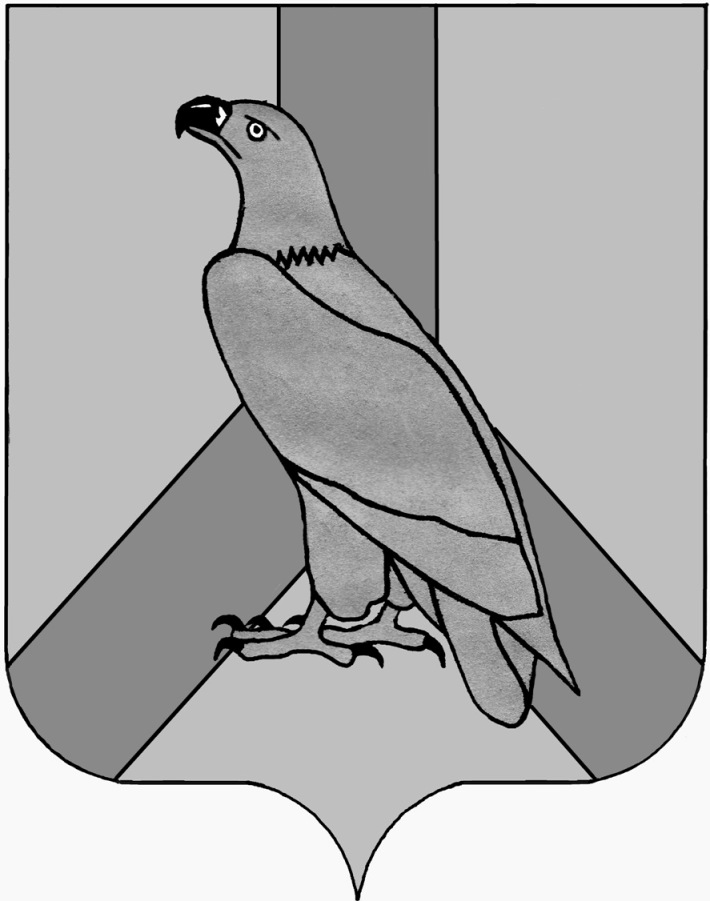 КОНТРОЛЬНО-СЧЕТНАЯ ПАЛАТА ДАЛЬНЕРЕЧЕНСКОГО ГОРОДСКОГО ОКРУГА  28.04.2021                                                                                         №   01-38/11 З а к л ю ч е н и еКонтрольно-счетной палаты Дальнереченского городского округа на отчет «Об  исполнении бюджета Дальнереченского городского округа» за 2020  год  Заключение на годовой отчет «Об исполнении бюджета Дальнереченского городского округа  за 2020  год» подготовлено в соответствии с требованиями ст. 264.4 Бюджетного кодекса Российской Федерации», ст.57 Положения «О бюджетном устройстве, бюджетном процессе в Дальнереченском городском округе», утвержденного решением Думы Дальнереченского городского округа от 08.09.2015 № 63, ст.7 Положения «О контрольно-счетной палате Дальнереченского городского округа», утвержденного решением Думы Дальнереченского городского округа  от 29.11.2011 № 95.        В соответствии с п.3 статьи 264.4 Бюджетного кодекса Российской Федерации (далее – БК  РФ) отчет «Об исполнении бюджета Дальнереченского городского округа за 2020 год» предоставлен финансовым отделом администрации Дальнереченского городского округа в Контрольно - счетную палату Дальнереченского городского округа  (далее – контрольно-счетная палата) 30 марта  2021 года (не позднее 1 апреля).Представленный отчет по составу и содержанию соответствует требованиям статьи 264.1 БК  РФ.        В соответствии со статьей 264.6 БК РФ в проекте решения «Об утверждении отчета об  исполнении бюджета Дальнереченского городского округа за 2020 год» предусмотрены  основные характеристики бюджета (общий объем доходов, расходов, профицит) и иные показатели бюджета. Общая характеристика отчета об исполнении бюджета      Решением Думы Дальнереченского городского округа  от 24.12.2019  № 118 «О бюджете Дальнереченского городского округа на 2020 год и плановый период 2021 – 2022 г.г.» (далее – решение Думы городского округа о бюджете ДГО на 2020 год и плановый период),  утверждены основные характеристики бюджета  городского округа на 2020 год:         - общий объем доходов  в сумме  808 665,3  тыс. рублей, в том числе объем межбюджетных трансфертов, получаемых из бюджетов бюджетной системы Российской Федерации  в сумме  410 586,6 тыс. рублей,        - общий объем расходов  в сумме  822 691,9  тыс. рублей,         - предельный объем уровня дефицита бюджета городского округа в сумме 14 026,6 тыс. рублей, или в размере 8,39 % от объема доходов, поступающих в бюджет без учета утвержденного объема безвозмездных поступлений, поступлений налоговых доходов по дополнительным нормативам отчислений.        В течение 2020 года в решение Думы городского округа о бюджете ДГО  на 2020 год и плановый период,  администрацией городского округа  вносились изменения четыре  раза, в связи с уточнением объема межбюджетных трансфертов, полученных из бюджетов бюджетной системы Российской Федерации в сторону увеличения в сумме  120 512,5   тыс. рублей, а также корректировкой  годового плана между налоговыми и неналоговыми источниками доходов местного бюджета. С учетом внесенных  изменений,  в утвержденные бюджетные назначения, уточненный  годовой план   на  31  декабря  2020  года   составил:         - общий объем доходов  в сумме  929 177,8  тыс. рублей, в том числе объем межбюджетных трансфертов, получаемых из бюджетов бюджетной системы Российской Федерации  в сумме 531 099,1  тыс. рублей,        - общий объем расходов  в сумме  934 684,2  тыс. рублей,         - предельный объем уровня дефицита бюджета городского округа на 2020 год  в сумме 5 506,4 тыс. рублей, или в размере 7,55 % от объема доходов, поступающих в бюджет без учета утвержденного объема безвозмездных поступлений, поступлений налоговых доходов по дополнительным нормативам отчислений, что  соответствует  требованиям,  установленным п.3 статьи 92.1 БК РФ. Размер дефицита был сокращен  на 8 520,2 тыс. рублей,  за счет остатка средств местного бюджета на едином счете бюджета на 01.01.2020, а также за счет привлечения бюджетного кредита из бюджета Приморского края.       Согласно сводной бюджетной росписи на 2020 год, плановые показатели объема расходов на 2020 год составили в сумме 934 809,2 тыс. рублей, с увеличением,  к показателям, утвержденным решением Думы городского округа о бюджете ДГО на 2020 год и плановый период (в редакции решения Думы от 24.12.2020 № 80) на 125,0 тыс. рублей.  Изменения в сводную бюджетную роспись внесены на основании постановления администрации Дальнереченского городского округа от 29.12.2020 № 1113-па, в связи с увеличением иных межбюджетных трансфертов на осуществление выплат стимулирующего характера за особые условия труда и дополнительную нагрузку работникам органов записи актов гражданского состояния субъектов Российской Федерации, осуществляющих конвертацию и передачу записей актов гражданского состояния в Единый государственный реестр записей актов гражданского состояния, в том числе записей актов о рождении детей в возрасте от 3 до 18 лет в целях обеспечения дополнительных мер социальной поддержки семей, имеющих детей, за счет средств из резервного фонда Правительства Российской Федерации   в сумме 125,0  тыс. рублей. Увеличены расходы бюджета на 125,0 тыс. рублей, по главному администратору – Администрация Дальнереченского городского округа (ведомство 005, раздел подраздел 0113 на осуществление выплат стимулирующего характера сотрудникам ЗАГС администрации ДГО).    Исполнение бюджета в 2020 году осуществлялось на основе сводной  бюджетной росписи по расходам.         По данным отчета «Об исполнении бюджета» (форма № 0503117) в  бюджет городского округа поступило доходов в сумме 921 661,6 тыс. рублей, при уточненном плане  929 177,8 тыс. рублей. Уточненный план по доходам бюджета исполнен на  99,2 %.  Расходы бюджета городского округа исполнены в сумме 903 685,9 тыс. рублей, при уточненном плане, по сводной бюджетной росписи, 934 809,2  тыс. рублей. Уточненный план,  по расходам бюджета, исполнен на  96,7 %.        Бюджет городского округа за 2020 год исполнен с превышением доходов над расходами (профицит)  в сумме 17 975,7 тыс. рублей, при утвержденном плановом дефиците  5 506,4  тыс. рублей.Общая характеристика исполнения бюджета Дальнереченского городского округа за 2020 год представлена в таблице 1:Таблица 1(тыс. рублей)Анализ исполнения доходной части бюджетаВ бюджете муниципального образования первоначальный план по налоговым и неналоговым доходам принят решением о бюджете в сумме 398 078,7 тыс. рублей, что составило  49,2 %  от общей суммы доходов, безвозмездные поступления 410 586,6 тыс. рублей, что составило 50,8 % от общей суммы доходов.К концу года удельный вес безвозмездных поступлений, в общей сумме плановых доходах, увеличился до 57,2 % - 531 099,1 тыс. рублей, а план по налоговым и неналоговым доходам  уменьшился  в общей сумме  доходов  до 42,8 %, при этом плановая сумма не изменилась и составила 398 078,7 тыс. рублей.За 2020 год в бюджет муниципального образования поступило доходов 921 661,6 тыс. рублей, с  увеличением к соответствующему периоду прошлого года на  183 344,4  тыс. рублей (2019 год – 738 317,2  тыс. рублей), или на 24,8 %. Уточненные бюджетные назначения по доходам, за отчетный год, исполнены  на 99,2  %. Анализ поступивших в бюджет городского округа налоговых и неналоговых доходов бюджета, безвозмездных поступлений из других уровней бюджета  за период с 2018 по 2020 годы,  приведен в таблице 2:Таблица 2(тыс. рублей)В 2020 году поступления в бюджет городского округа налоговых и неналоговых доходов   увеличилось к 2018 году на 111 846,1 тыс. рублей, или на  37,5 %,  к 2019 году  на 56 136,9  тыс. рублей, или на 15,9 %.Безвозмездные поступления от  других бюджетов бюджетной системы Российской Федерации  увеличились к 2018 году на 244 896,3 тыс. рублей, или на 91,9 %, к 2019 году на 127 207,5 тыс. рублей, или на 33,1  %.В структуре доходов бюджета городского округа в 2020 году налоговые и неналоговые доходы составили 44,5 % (в 2019 году – 48,0 %), безвозмездные поступления  55,5 % (в 2019 году – 52,0 %).Уточненный план исполнен:-  по налоговым и неналоговым доходам бюджета на 103,0 %, с превышением  плана на   12 140,5 тыс. рублей;- по безвозмездным поступлениям  на 96,3 %, с уменьшением к плану на 19 630,3 тыс. рублей.       Анализ  исполнения доходов бюджета за 2020 год в разрезе налоговых, неналоговых доходов, безвозмездных поступлений приведен в таблице 3: Таблица 3(тыс. рублей)Как видно из анализа, основным источником собственных доходов бюджета городского округа является налог на доходы физических лиц, что составляет  76,7  % к собственным доходам бюджета и 34,2 % к общему объему доходов бюджета.По налоговым и неналоговым доходам за 2020 год, в результате корректировки первоначального плана между источниками доходной части, наблюдается в целом перевыполнение плана в сумме 12 140,5 тыс. рублей, что составляет 103,0 %,  в том числе в разрезе следующих источников:  - налог на доходы физических лиц на 103,9 %, перевыполнен план на 11 921,6 тыс. рублей (3,9 %),  в результате увеличения фонда оплаты труда у ряда налогоплательщиков, поступление налога в связи с сокращением персонала (МИФНС № 2 России по Приморскому краю, ЗАО «Лесэкспорт»; - единый налог на вмененный доход для отдельных видов деятельности на 102,2 %, перевыполнен уточненный план на 422,9 тыс. рублей (2,2 %);- уточненный план по налогу,  взимаемому в связи с применением патентной системы налогообложения  выполнен на 143,5 %, перевыполнен план на 160,8 тыс. рублей (43,5 %), в последние дни декабря в бюджет поступил максимальный платеж, в связи с переходом налогоплательщиков на новый вид налогообложения;- единый сельскохозяйственный налог план перевыполнен в 3 раза, в результате ошибочного перечисления налога сельхоз.организацией  зарегистрированной на территории Дальнереченского муниципального района;- государственная пошлина,  уточненный план выполнен  на 101,9%, перевыполнен план на 109,3 тыс. рублей (1,9 %);- прочие доходы от использования имущества и прав, находящихся  в государственной и муниципальной собственности (за исключением имущества бюджетных и автономных учреждений, а также имущества государственных и муниципальных унитарных предприятий, в том числе казенных), уточненный план выполнен  на 105,7 %;- штрафы, санкции, возмещение ущерба, уточненный план выполнен   на 135,6 %, перевыполнение плана на 1 611,4 тыс. рублей (35,6 %);- прочие неналоговые доходы  выполнены на 100,9 %, перевыполнен план  на 4,0 тыс. рублей.Наряду с перевыполнением скорректированного плана по доходам бюджета,  бюджетные назначения выполнены менее чем на 100,0 % по следующим   доходам:- налоги на товары (работы, услуги), реализуемые на территории Российской Федерации»  (акцизы на ГСМ) на 93,8 %. На снижение поступления акцизов  по подакцизным товарам, повлияло снижение дифференцированного норматива отчислений, предусмотренного Законом Приморского края о бюджете на 2020-2022 г.г. (установленные отчисления в 2019 г. – 0,19992 %, в 2020 г. – 0,19915 %);- налог на имущество физических лиц на 99,9 %,   не выполнен план по налогу, в связи со снижением платежеспособности  населения из-за распространения коронавирусной инфекции (COVID-19), что явилось причиной  увеличения  недоимки  по состоянию на 01.01.2021 в сумме 5 348,9 тыс. рублей;- земельный налог с организаций план выполнен на 99,8 %, с физических лиц  выполнен  на 98,3 %, не выполнен план по налогу (с физических лиц), в связи со снижением платежеспособности  населения из-за распространения коронавирусной инфекции (COVID-19), что явилось причиной  увеличения  недоимки  по состоянию на 01.01.2021 в сумме 4 656,2 тыс. рублей;- доходы, получаемые в виде арендной платы за земельные участки, государственная собственность на которые не разграничена и которые расположены в границах городского округа, а также средства от продажи права на заключение договоров аренды,  выполнены на 91,4 %, отклонение от плана составило в сумме 1 237,6 тыс. рублей (8,6 %).- плата за негативное воздействие на окружающую среду план выполнен на 60,3 %, отклонение от плана составило 145,2 тыс. рублей (39,7 %), в связи с недоимкой, администратор указанного источника доходов Росприроднадзор; - доходы  от продажи земельных участков, находящихся в муниципальной собственности, уточненный план выполнены на 99,9 %,  продажа имущества, находящегося в муниципальной собственности не осуществлялась в связи с наложением ареста Службой судебных приставов на имущество администрации городского округа;В пояснительной записке к годовому  отчету об исполнении бюджета за 2020 год, отмечен  ряд причин повлиявших как на перевыполнение  плана, так и невыполнение плана.  Не выполнен план, по отдельным источникам, преимущественно за счет недоимки по налогам по состоянию на 01.01.2021 года.Недоимка по налогам,  поступающим в бюджет Дальнереченского городского округа на  01.01.2021 составила 17 921,6 тыс. рублей,  или увеличилась  по сравнению  с отчетным периодом  прошлого года на 518,4    тыс. рублей (недоимка на 01.01.2020 – 17 403,2   тыс. рублей). В разрезе показателей увеличилась недоимка:по налогу на имущество физических лиц на  1,6  тыс. рублей, или на 0,03  %, сумма недоимки составила  5 348,9  тыс. рублей (на 01.01.2020 – 5 347,3 тыс. рублей);по налогу на доходы физических лиц на 869,2 тыс. рублей, или на 14,7 %, сумма недоимки составила 6 771,7 тыс. рублей (на 01.01.2020 – 5 902,5 тыс. рублей).Из приведенного анализа недоимки по налоговым платежам следует, что наибольшее увеличение  наблюдается по налогу на доходы физических лиц на 869,2 тыс. рублей. Основными недоимщиками являются 2 предприятия находящимися в стадии ликвидации и банкротства (ООО ДКС, ООО Дальводоканал).Сократилась недоимка: по земельному налогу на 273,9  тыс. рублей, или на 5,6  %, сумма недоимки составила  4 656,2 тыс. рублей (на 01.01.2020 – 4 930,1  тыс. рублей); по  налогу, на вмененный доход для отдельных видов деятельности на 78,3  тыс. рублей, или на 6,4  %, сумма недоимки составила  1 137,3 тыс. рублей (на 01.01.2020 - 1 215,6 тыс. рублей);по налогу, взимаемому в связи с применением патентной системы налогообложения на 0,1  тыс. рублей, или на 1,4 %, сумма недоимки составила 7,2  тыс. рублей (на 01.01.2020 – 7,3 тыс. рублей);прочие  неналоговые доходы (благоустройство, содержание милиции) на 0,1  тыс. рублей, или на 25,0 %, сумма недоимки составила 0,3 тыс. рублей (на 01.01.2020 – 0,4 тыс. рублей).  По состоянию на 01.01.2021 задолженность по арендной плате за земельные участки составила в сумме 5 294,3 тыс. рублей, с увеличением к отчетному периоду 2019 года на 645,2   тыс. рублей   (на 01.01.2020 – 4 649,1 тыс. рублей).Задолженность по арендной плате за землю  имеют 409 арендаторов, или 51  % от общего количества  арендаторов 801.По  информации, приведенной в пояснительной записке к годовому отчету, в течение 2020 года велась работа  Межведомственной комиссией по налоговой и социальной политике при администрации Дальнереченского городского округа по платежам в бюджетные и внебюджетные фонды, где рассматривались вопросы погашения задолженности плательщиками налогов и сборов. В отчетном году проведено 5 заседаний, по результатам которых  погашена задолженность за аренду земельных участков в сумме  1 178,8  тыс. рублей, кроме того погашена недоимка, по налоговым платежам, во все уровни бюджетов в сумме 25,7 тыс. рублей. Контрольно-счетная палата отмечает, что в 2020 году Администрацией городского округа не проводилась работа по принудительному взысканию задолженности в отношении юридических лиц, не выполняющих обязательства по договорам аренды земельных участков:ООО «Восточные поля» числится задолженность с 2019 года в общей сумме 3 498,5 тыс. рублей;ООО «Бизон» числится задолженность с 2016 года в общей сумме 188,5 тыс. рублей;Дальнереченское Райпо числится задолженность с 2019 года в сумме 408,2 тыс. рублей. Динамика  поступления  собственных  доходов за 2019-2020 г.г. приведена в таблице 4:Таблица 4(тыс. рублей)По  сравнению  с  2019  годом поступление налоговых доход    увеличилось   на  51 968,3  тыс. рублей, или на  15,8 %. Самый высокий процент увеличения составил  по  налогу на доходы физических лиц в сумме 52 714,3 тыс. рублей, или на 20,1 %.  Увеличились поступления по  налогу на имущество на 1 760,0 тыс. рублей, или на 6,7 %, государственной пошлине на 712,9 тыс. рублей, или на 14,0 %. Поступления налогов на совокупный доход  уменьшилось на 2 275,8 тыс. рублей, или на 10,1 %.   Поступления неналоговых доходов  увеличилось  на 4 168,6 тыс. рублей, или на 16,2 %, из них увеличились в два раза поступления от продажи  материальных и нематериальных активов (имущества), или на 5 067,2 тыс. рублей. Между тем, доходы от использования имущества, находящегося в муниципальной собственности, в виде арендной платы за земельные участки, государственная собственность на которые не разграничена, уменьшились на 1 543,0 тыс. рублей.    Всего налоговые и неналоговые доходы увеличены к уровню 2019 года на 56 136,9 тыс. рублей, или на 15,9  %.В приложении  №1 к Заключению  контрольно-счетной палаты на отчет «Об исполнении бюджета Дальнереченского городского округа за 2020 год», приведен анализ исполнения налоговых и неналоговых доходов   бюджета  за  три года  (2018, 2019, 2020 г.г.), в разрезе источников.Безвозмездные поступления от других бюджетов бюджетной системы Российской Федерации при уточненном плане 531 099,1 тыс. рублей, исполнены  (без учета возврата остатков прошлых лет)   в сумме 511 468,8 тыс. рублей, или на 96,3 %. В течение года, плановая цифра безвозмездных поступлений к первоначальной,  увеличилась с 410 586,6 тыс. рублей до 531 099,1 тыс. рублей, т.е. на 120 512,5 тыс. рублей, или на 29,4  %.Объем безвозмездных поступлений в сравнении с прошлым годом приведен в таблице 5:Таблица 5(тыс. рублей) Из анализа, приведенного в таблице видно, что по сравнению с прошлым годом поступило  в бюджет городского округа средств по безвозмездным поступлениям  от других бюджетов  больше на 127 090,5  тыс. рублей, или на 33,1  %. В отчетном году, отклонение от плана составило в размере  19 630,3  тыс. рублей, или на  3,7  %, в том числе  субсидии бюджетам бюджетной системы РФ в размере  12 763,5 тыс. рублей, или на 8,1 %, субвенции бюджетам бюджетной системы РФ в размере 6 384,9 тыс. рублей, или на  2,0 %, прочие межбюджетные трансферты в размере 481,9 тыс. рублей, или на  4,5 %.Наибольший объем неисполненных безвозмездных поступлений, в разрезе главных распорядителей бюджетных средств,  составил:  МКУ «Управление ЖКХ ДГО», всего в сумме 14 348,8 тыс. рублей, из них; субсидий - на поддержку муниципальных программ по благоустройству территорий муниципальных образований в рамках мероприятий программы Приморского края «Формирование современной городской среды» в размере 1 861,7 тыс. рублей,субсидии - предусмотренные на мероприятия программы «Охрана окружающей среды Приморского края»,  на  разработку проектно-сметной  документации по реконструкции ограждающей дамбы, в целях защиты территории городского округа от паводков,  в размере 10 563,9 тыс. рублей,субсидий - предусмотренных на мероприятия по энергосбережению и повышению энергетической эффективности систем коммунальной инфраструктуры, в рамках программы «Энергоэффективность, развитие газоснабжения и энергетики  в Приморском крае»  в размере  304,4 тыс. рублей,субвенции  -  на выполнение переданных полномочий субъекта по организации мероприятий при осуществлении деятельности по обращению с животными без владельцев в размере  411,5 тыс. рублей,субвенции  - на выполнение государственных полномочий  в целях проведения работ по обеспечению детей-сирот, оставшихся без попечения родителей, жилыми помещениями в сумме  1 207,3 тыс. рублей;МКУ «Управление образования ДГО», всего в сумме 4 028,0 тыс. рублей, из них;субвенции - на обеспечение  питанием детей, обучающихся в муниципальных общеобразовательных учреждениях   в сумме  1 001,3 тыс. рублей,субвенции – на   компенсацию части родительской платы, взимаемой с родителей (законных представителей) за присмотр и уход за детьми, посещающими  муниципальные образовательные учреждения, реализующие образовательные программы  дошкольного образования  в сумме 1 260,9 тыс. рублей;субвенции - на осуществление отдельных государственных полномочий по обеспечению  горячим питанием обучающихся, получающих начальное общее образование в сумме 1 158,9 тыс. рублей,иные межбюджетные трансферты на ежемесячное денежное вознаграждение за классное руководство педагогическим работникам муниципальных общеобразовательных учреждений отклонение в сумме   606,9 тыс. рублей;  Администрация ДГО, всего в сумме 894,6 тыс. рублей, из них:субвенции – на реализацию отдельных государственных полномочий по созданию административных комиссий в сумме 201,9 тыс. рублей,субвенции -  на выполнение органами местного самоуправления отдельных государственных полномочий по государственному управлению охраной труда в сумме 288,5 тыс. рублей,субвенции - на выполнение государственных полномочий органов опеки и попечительства в отношении несовершеннолетних в сумме  404,2 тыс. рублей.Возврат из бюджета городского округа остатков  субвенций прошлых лет (2019 год),  имеющих целевое назначение в сумме 26,4 тыс. рублей, по главному распорядителю МКУ «ЦБ администрации ДГО», предусмотренных на составление (изменение) списков кандидатов в присяжные заседатели федеральных судов общей юрисдикции.Анализ исполнения расходной части бюджетаИзменения, внесенные в расходную часть бюджета        Решением Думы городского округа  о бюджете ДГО на 2020 год и плановый период,  утверждены  расходы  бюджета в объеме 822 691,9 тыс. рублей.В течение финансового года, решениями Думы городского округа плановые назначения по всем подразделам классификации расходов  были изменены как в сторону увеличения, так и в сторону уменьшения.  Информация об изменениях приведена в таблице 6:Таблица 6(тыс. рублей)Из приведенного анализа в Таблице 6 следует, что изменения коснулись всех разделов расходной части бюджета.  Всего расходы бюджета  увеличены   на общую сумму 112 117,3 тыс. рублей (на 13,6 %), в том числе: решением Думы ДГО  о бюджете на  111 992,3 тыс. рублей,  сводной бюджетной росписью на 125,0 тыс. рублей.В рамках полномочий закрепленных статьей 217 БК РФ, статьей 11 решения Думы городского округа о бюджете на 2020 год и плановый период, изменения в сводную бюджетную роспись внесены на основании постановления Правительства Приморского края от 28.12.2020 № 1084-пп, постановления администрации Дальнереченского городского округа от 29.12.2020 № 1113-па, в связи с увеличением  иных межбюджетных трансфертов  на осуществление выплат стимулирующего характера  сотрудникам Дальнереченского ЗАГС на 125,0 тыс. рублей (по бюджетной классификации подраздел  0113 «Другие общегосударственные вопросы», ведомство 005 главный распорядитель  Администрация ДГО). Кроме того, перераспределена сложившаяся экономия в сумме 958,8 тыс. рублей, преимущественно, на исполнение судебных актов Российской Федерации и мировых соглашений по возмещению вреда, причиненного в результате незаконных действий (бездействия) муниципальных органов. Выборочная проверка показала соответствие показателей Сводной бюджетной росписи и плановых назначений по расходам, отраженных в отчете об исполнении бюджета.Анализ исполнения расходной части бюджета по разделам и подразделам классификации расходов бюджетаАнализ исполнения бюджета Дальнереченского городского округа  за 2020 год в разрезе разделов  классификации расходов бюджета представлен в таблице 7:Таблица 7(тыс. рублей)Согласно отчету об исполнении бюджета городского округа расходная часть бюджета исполнена в сумме  903 685,9 тыс. рублей, что подтверждено показателями  бюджетной отчетности. Процент исполнения составляет 96,7 % к уточненному плану.         Более половины расходов  бюджета приходится   на раздел 0700 «Образование» (50,7 % от общих расходов), наименьшая часть расходов приходится на разделы 1200 «Средства массовой информации» (0,1 %), 0300 «Национальная безопасность и правоохранительная деятельность» (0,2 %)  и   1300 «Обслуживание государственного и муниципального долга» (0,3 %).Неисполненные бюджетные назначения составили в общей сумме  31 123,3   тыс. рублей. В таблице 8  приведена структура неисполненных бюджетных назначений:Таблица 8(тыс. рублей)         Сто процентное исполнение уточненного плана сложилось по двум разделам:  0800 «Культура и кинематография», 1100 «Физическая культура и спорт».  Наименьший процент исполнения плановых назначений сложился по разделам 0400 «Национальная экономика» - 73,5 %, остаток неисполненных средств по разделу 12 458,4 тыс. рублей, 0500 «Жилищно-коммунальное хозяйство» - 90,8 %, остаток неисполненных средств по разделу 10 175,2 тыс. рублей.Исполнение бюджета городского округа по разделам, подразделам, целевым статьям, видам расходов классификации расходов бюджетов Российской Федерации, отраженное в отчете об исполнении бюджета, соответствует показателям, отраженным в бюджетной отчетности финансового отдела администрации Дальнереченского городского округа.Расходы бюджета  в разрезе  разделов  и подразделов Раздел 0100 «Общегосударственные вопросы»По разделу  расходы исполнены в сумме   119 151,7 тыс. рублей, или на  97,6  %.  Не исполнены плановые назначения на сумму  2 969,9  тыс. рублей.  По сравнению с 2019 годом расходы по разделу увеличились на 42 209,3 тыс. рублей, или на 54,9  %.Анализ исполнения расходов в разрезе подразделов классификации расходов бюджета в 2020 году представлен в таблице 9:Таблица  9 (тыс. рублей)        Наибольший удельный вес в структуре раздела занимают расходы по подразделу 0113 «Другие общегосударственные вопросы» - 83,2 % от общей суммы расходов по разделу.        Расходы на содержание органов местного самоуправления городского округа составили  8,68  %,  при установленном постановлением Администрации Приморского края от 24.12.2019 № 869-па нормативе 15,94 %. Кассовое исполнение на содержание органов местного самоуправления по всем  подразделам,  без переданных полномочий, составило в сумме 35 601,2 тыс. рублей.  Собственные доходы бюджета  составили в сумме 410 219,2 тыс. рублей, дотация на выравнивание бюджетной обеспеченности 0 рублей. Количество учреждений на начало года 6, на  конец 2020 года  - 6, из них:органы власти – 3 (Дума Дальнереченского городского округа, Администрация Дальнереченского городского округа, Контрольно-счетная палата Дальнереченского городского округа);казенные учреждения – 3 (МКУ «Архив Дальнереченского городского округа», МКУ «Централизованная бухгалтерия администрации Дальнереченского городского округа», МКУ «Хозяйственное управление администрации Дальнереченского городского округа»).По подразделу 0102 «Функционирование высшего должностного лица  муниципального образования»   расходы на обеспечение деятельности Главы, председателя Думы ДГО до ноября 2020 года составили  в сумме 1 953,3  тыс. рублей. С ноября 2020 года расходы на обеспечение деятельности  Главы городского округа составили в сумме 376,4 тыс. рублей. Общая сумма расходов по подразделу составила 2 329,7 тыс. рублей (на 100,0 %).По подразделу 0103 «Функционирование представительных органов муниципального образования» расходы на обеспечение деятельности председателя Думы ДГО (с ноября 2020 года) и аппарата Думы ДГО, составили в сумме  2 338,7  тыс. рублей, или на  100,0 %. В общей сумме расходов,  расходы на оплату труда с начислениями внебюджетным  фондам составили в сумме 2 332,3 тыс. рублей,  закупки товаров, работ и услуг 6,4 тыс. рублей.  К показателям 2019 года расходы  на содержание представительного органа муниципального образования сокращены  на 1 039,9 тыс. рублей (на 30,8 %),  в связи с исключением из штатного расписания представительного органа, должности заместителя председателя Думы.  По подразделу 0104 «Функционирование  исполнительных органов  местной  администрации» расходы исполнены в сумме 7 119,5 тыс. рублей, или  на 99,9 %.  В общей сумме расходов,  расходы на оплату труда с начислениями внебюджетным  фондам составили в сумме 6 997,1тыс. рублей,   членские  взносы в совет муниципальных образований  109,9 тыс. рублей,  закупки товаров, работ и услуг 12,5 тыс. рублей.  По подразделу 0105 «Судебная система» - по указанному   направлению  планировались расходы, за счет субвенций из федерального бюджета, на выполнение переданных государственных полномочий по составлению (изменению и дополнению) списков кандидатов в присяжные заседатели федеральных судов общей юрисдикции в Российской Федерации, в соответствии с Федеральным законом от 20.08.2004  № 113-ФЗ «О присяжных заседателях федеральных судов общей юрисдикции в Российской Федерации», а также с Правилами финансового обеспечения переданных исполнительно-распорядительным органам муниципальных образований, государственных полномочий по составлению списков кандидатов в присяжные заседатели федеральных судов общей юрисдикции в Российской Федерации, утвержденными Постановлением Правительства РФ от 23.05.2005 № 320.В целом при плане 27,6 тыс. рублей, исполнение составило 1,0 тыс. рублей, или на 3,6 %. Кассовые расходы осуществлены согласно принятым обязательствам. По подразделу 0106 «Обеспечение деятельности финансовых органов, органов финансового (финансово-бюджетного) надзора» расходы исполнены в сумме 8 174,8 тыс. рублей, или на 99,5 % от уточненного плана. Средства направлены на содержание 9 штатных единиц  финансового отдела  администрации ДГО  в сумме  6 332,6 тыс. рублей, или исполнены  на  100,0 % к уточненному плану, на содержание 2 штатных единиц  контрольно-счетной палаты ДГО  в сумме 1 842,2 тыс. рублей, или исполнены  на 98,0 % к  плану.По подразделу 0111 «Резервные фонды» остаток неисполненных средств составил в сумме 1 756,8 тыс. рублей.  Всего за счет средств резервного фонда администрации исполнено средств главными распорядителями, по соответствующим разделам и подразделам бюджетной классификации,  в сумме 1 263,2 тыс. рублей. В приложении № 8 к проекту решения Думы «Отчет о расходовании средств резервного фонда администрации ДГО», отражен подробный перечень мероприятий проведенный за счет указанных средств.По подразделу 0113 «Другие общегосударственные вопросы»  при уточненном плане 100 327,0 тыс. рублей,  кассовое исполнение   составило в сумме  99 188,0 тыс. рублей,  или на 98,9 %, что на 1 139,0 тыс. рублей меньше уточненных плановых назначений.Расходы по подразделу исполнялись по следующим направлениям:В рамках мероприятий муниципальной программы «Развитие транспортного комплекса на территории ДГО» приобретен  автобус ГАЗ-А65R52  стоимостью 1 909,7 тыс. рублей (исполнено на 100,0%). Мероприятия муниципальной программы «Профилактика терроризма и экстремизма в ДГО» выполнены на 100,0%, при плане 20,0 тыс. рублей, на изготовление листовок по предупреждению терроризма.   Уточненный годовой план на финансовое обеспечение  содержания аппарата администрации городского округа исполнен в сумме  15 638,4  тыс. рублей,  или на 99,1 %. В общей сумме расходов,  расходы на оплату труда с начислениями внебюджетным  фондам составили в сумме 15 515,4 тыс. рублей, командировочные расходы 91,3 тыс. рублей,  обучение сотрудников 31,7 тыс. рублей.   Не исполнены бюджетные назначения в сумме 139,4 тыс. рублей. Согласно пояснительной записке к годовому отчету  потребность в остатке денежных средств отсутствует. Полностью использованы средства на обеспечение деятельности  - МКУ «Архив ДГО» в сумме 1 065,9 тыс. рублей, или на 100 %. В общей сумме расходов, расходы  на оплату труда с начислениями внебюджетным  фондам составили в сумме 1 061,7 тыс. рублей, на программное обеспечение 4,2 тыс. рублей.По МКУ «ЦБ администрации ДГО» плановые бюджетные назначения в сумме 4 189,9 тыс. рублей, исполнены в сумме 4 183,5 тыс. рублей, или на 99,8 %. По учреждению осуществлялось финансирование на оплату труда с начислениями внебюджетным  фондам в сумме 3 811,6 тыс. рублей, командировочные расходы в сумме 16,8 тыс. рублей, программное обеспечение в сумме 108,2 тыс. рублей, услуги программиста 246,9 тыс. рублей.На обеспечение деятельности МКУ «Хозяйственное управление администрации ДГО» средства исполнены  в сумме 18 455,1 тыс. рублей, или на 100,0 %. В общей сумме расходов,  расходы на оплату труда с начислениями внебюджетным  фондам составили в сумме 9 456,2 тыс. рублей, командировочные расходы  84,0 тыс. рублей, почтовые расходы 668,3 тыс. рублей, закупки товаров, работ и услуг  7 986,6  тыс. рублей, пеня по страховым взносам 27,3 тыс. рублей,  налоги 232,7 тыс. рублей.Приобретение программных продуктов, компьютеров и комплектующих к компьютерам, многофункционального устройства  на сумму 3 485,7 тыс. рублей, исполнено на 100,0 %.     Бюджетные ассигнования на проведение мероприятий по оценке недвижимости, признание прав и регулирование отношений по муниципальной собственности  исполнены в сумме 632,6 тыс. рублей, или на 100 %. Уточненные плановые бюджетные ассигнования на исполнение судебных актов Российской Федерации и мировых соглашений по возмещению вреда, причиненного в результате незаконных действий (бездействия) муниципальных органов либо должностных лиц исполнены в сумме 45 462,4  тыс. рублей, или на 98,9 % к уточненному плану 45 964,6 тыс. рублей. В общей сумме исполненных судебных актов, оплата штрафов МО МВД России  «Дальнереченский» составила 7 800,0 тыс. рублей.На выполнение отдельных государственных полномочий средства исполнены:  -  субвенции на финансовое обеспечение  деятельности по переданным полномочиям Российской Федерации по Государственной регистрации актов гражданского состояния в сумме 2 843,3 тыс. рублей (на 100,0%);- иные межбюджетные трансферты на осуществление выплат стимулирующего характера за особые условия труда и дополнительную нагрузку работникам ЗАГСа исполнены в сумме 125,0 тыс. рублей (на 100,0%);- субвенции на обеспечение деятельности комиссий по делам несовершеннолетних и защите их прав  в сумме  1 181,4 тыс. рублей (на 100,0 %);- субвенции на обеспечение деятельности административных комиссий – исполнены в сумме 579,6 тыс. рублей, или на 74,2 %, к плану  781,5 тыс. рублей;- субвенции  на выполнение отдельных государственных полномочий  по государственному управлению охраной труда  при плате 848,2 тыс. рублей, исполнены в сумме 559,7 тыс. рублей, или на 66,0 %.Иные межбюджетные трансферты на оказание содействия в подготовке проведения общероссийского голосования, а также в информировании граждан Российской Федерации о такой подготовке в 2020 году исполнены в сумме 3045,8 тыс. рублей (на 100,0 %).  Кассовые расходы, по переданным государственным полномочиям, на финансовое обеспечение деятельности осуществлены согласно принятым обязательствам.Раздел 0300 «Национальная безопасность и правоохранительная деятельность»       По разделу и подразделу 0309 «Защита населения и территории от чрезвычайных ситуаций природного и техногенного характера, гражданская оборона» уточненные  бюджетные ассигнования в сумме 2 017,2 тыс. рублей исполнены в сумме 1 999,0 тыс. рублей, или на 99,1 %, из них:на  мероприятия МП «Защита населения и территории ДГО от чрезвычайных ситуаций природного и техногенного характера»  исполнены в сумме 486,2 тыс. рублей (на 97,2 %);на отдельные мероприятия непрограммной деятельности, за счет средств резервного фонда администрации ДГО, исполнены в сумме 735,3 тыс. рублей (на 99,4 %). Средства направлены на реализацию мероприятий, связанных с обеспечением санитарно-эпидемиологической безопасности; на мероприятия, связанные с обеспечением санитарно-эпидемиологической безопасности при подготовке к проведению общероссийского голосования по вопросу одобрения изменений в Конституцию Российской Федерации, за счет средств резервного фонда Правительства Российской Федерации, средства исполнены в сумме 777,5 тыс. рублей (на 100,0 %).   Раздел 0400 «Национальная экономика»     В целом по разделу в 2020 году  при утвержденных бюджетных назначениях 46 934,8  тыс. рублей, исполнение составило в сумме 34 476,4 тыс. рублей, или на 73,5 %.    Не освоено бюджетных ассигнований в сумме 12 458,4 тыс. рублей.        В разрезе подразделов расходы  исполнены:       0405 «Сельское хозяйство и рыболовство»Субвенции из краевого бюджета в сумме 411,5 тыс. рублей, на выполнение переданных полномочий субъекта по организации мероприятий при осуществлении деятельности по обращению с животными без владельцев, в отчетном  году, не исполнены по причине отсутствия заключенного муниципального контракта на выполнение данного вида работ.  Проблема по освоению выделяемых средств из краевого бюджета носит системный характер, так как средства не используются с 2014  по 2020 годы  (2014 год - 73,3 тыс. рублей, 2015 год – 368,6 тыс. рублей, 2016 год – 360,9 тыс. рублей, 2017 год – 354,8 тыс. рублей, 2018 год – 482,7 тыс. рублей, 2019 год – 482,7 тыс. рублей, 2020 год – 411,5 тыс. рублей).0406 «Водное хозяйство» Субсидии из краевого бюджета в целях софинансирования муниципальной программы «Защита населения и территории ДГО  от чрезвычайных ситуаций природного и техногенного характера» в сумме 10 563,9 тыс. рублей, средства местного бюджета на условиях софинансирования в сумме 86,1 тыс. рублей, предусмотренные в бюджете на разработку проектно-сметной документации по реконструкции ограждающей дамбы, в целях защиты территории городского округа от паводков не исполнены. 0408 «Транспорт»,  в рамках отдельных мероприятий  МП «Развитие транспортного комплекса на территории ДГО» финансовая  поддержка в форме субсидий предприятиям и организациям, оказывающим пассажирские перевозки граждан, имеющих право на льготный проезд  на дачных маршрутах  при уточненном плане 8,6 тыс. рублей, исполнено на 100 %; субвенции на реализацию государственных полномочий по установлению регулируемых тарифов на регулярные перевозки пассажиров и багажа по муниципальным маршрутам при плане  3,2 тыс. рублей, не исполнено ни одного рубля. Постановлением администрации Дальнереченского городского округа от 29.05.2020 № 427, утвержден порядок предоставления субсидий из бюджета Дальнереченского городского округа на возмещение недополученных доходов, в связи с оказанием услуг по организации пассажирских перевозок граждан, имеющих право на льготный проезд автотранспортом общего пользования на дачных маршрутах.0409 «Дорожное хозяйство» на осуществление  дорожной деятельности в отношении автомобильных дорог местного значения предусмотрено бюджетных ассигнований,  за счет средств дорожного фонда, в сумме 33 086,0 тыс. рублей, расходы составили в сумме 31 775,5 тыс. рублей, или  на  96,0 %, из них:         в рамках   подпрограммы «Развитие дорожной отрасли на территории ДГО», МП «Развитие транспортного комплекса на территории ДГО» на зимнюю уборку автомобильных дорог, текущее содержание и ремонт светофорных объектов, изготовление и установка дорожных знаков, нанесение дорожной разметки,  ремонт асфальтобетонного покрытия, подсыпка пескогравийной смесью с последующей планировкой автомобильных дорог, ремонт и очистка ливневой канализации, расходы составили в сумме 14 020,3 тыс. рублей (на 91,6 %);на капитальный ремонт и ремонт автомобильных дорог общего пользования, за счет средств дорожного фонда Приморского края, расходы составили 15 000,0 тыс. рублей (на 100,0 %);на капитальный ремонт и ремонт автомобильных дорог общего пользования за счет средств местного бюджета, на условиях софинансирования, расходы составили в сумме 463,9 тыс. рублей (на 100,0 %);в рамках отдельных  мероприятий непрограммной деятельности на выполнение Перечня наказов избирателей депутатами Думы ДГО,   предусмотренные бюджетные ассигнования в сумме 2 317,9 тыс. рублей, исполнены в сумме 2 291,3 тыс. рублей, или на  98,9 %. Выполнены работы по ремонту асфальтобетонного покрытия автомобильных дорог и внутриквартальных проездов, по подсыпке улиц песко-гравийной смесью с последующей планировкой. Кредиторская задолженность на 01.01.2021 отсутствует.        0412 «Другие вопросы в области национальной экономики» всего предусмотрено ассигнований в сумме 2 775,5 тыс. рублей, кассовое исполнение составило 2 692,3 тыс. рублей, или на  97,0 %.                 По подразделу произведены расходы на следующие мероприятия:       - непрограммные направления деятельности в области строительства, архитектуры, градостроительства, землеустройства и землепользования при  плане 2 705,5  тыс. рублей,  исполнено 2 622,3 тыс. рублей, или  на 96,9 %.    Кассовые расходы осуществлены согласно принятым обязательствам на проведение кадастровых работ  по  изготовлению межевых планов, за создание геоинформационной системы по управлению земельно-имущественным комплексом ДГО, подготовке документов для внесения сведений в ЕГРН;- на отдельные мероприятия МП «Развитие малого и среднего предпринимательства на территории ДГО», в целях поддержки субъектов малого и среднего предпринимательства, предусмотренные бюджетные ассигнования в сумме 70,0 тыс. рублей, исполнены на 100,0 %. По состоянию на 01.01.2021 кредиторская задолженность отсутствует.Раздел 0500 «Жилищно-коммунальное хозяйство»По разделу  расходы исполнены в сумме   100 379,3 тыс. рублей, или на  90,8  %.  Не исполнены плановые назначения на сумму  10 175,2  тыс. рублей.  По сравнению с 2019 годом расходы по разделу увеличились на 29 393,3 тыс. рублей, или на 41,4  %.Показатели исполнения плана в разрезе подразделов  приведены в таблице 10:Таблица 10(тыс. рублей)По  подразделу 0501 «Жилищное хозяйство» уточненный годовой план 14 037,6 тыс. рублей, исполнен в сумме 13 900,9 тыс. рублей, или на 99,0 %.       Кассовое исполнение в разрезе мероприятий  сложилось следующим образом:       -  проведение капитального ремонта муниципального жилищного фонда, в рамках подпрограммы «Проведение капитального ремонта многоквартирных домов в ДГО»  муниципальной программы «Обеспечение доступным жильем и качественными услугами ЖКХ населения ДГО», уточненные бюджетные назначения  исполнены в сумме  3 946,3 тыс. рублей, или на 98,9 %;        -  в рамках отдельных мероприятий муниципальной программы «Обеспечение доступным жильем и качественными услугами ЖКХ населения ДГО»  взносы на капитальный ремонт общего имущества в многоквартирном доме в расчете на один квадратный метр общей площади жилого (нежилого) помещения в многоквартирном доме (муниципальный жилищный фонд), уточненные бюджетные назначения  исполнены в сумме  9 569,4 тыс. рублей, или на 99,2 %;-  в рамках отдельных мероприятий  непрограммной деятельности субсидии на возмещение затрат, связанных с оказанием услуг по начислению, сбору, взысканию и перечислению платы за пользование жилыми помещениями (плата за наем) муниципального жилищного фонда,  при плане 303,0 тыс. рублей, исполнено в сумме 285,1 тыс. рублей, или на 94,1 %;- выполнение Перечня наказов избирателей депутатами Думы ДГО исполнено в сумме 100,1 тыс. рублей, или на 100,0 %.	По подразделу 0502 «Коммунальное хозяйство» расходы исполнены в сумме  29 798,2  тыс. рублей, при уточненном плане  33 348,7  тыс. рублей,  или на 89,4 %, из них:- на реализацию муниципальной  программы «Энергоэффективность, развитие газоснабжения и энергетики в ДГО» в рамках подпрограммы «Энергосбережение и повышение энергетической эффективности ДГО» при плане  110,5 тыс. рублей,  исполнение составило 100%. Произведена оплата по исполнительному листу по проектированию объекта объединения котельных;- на проведение мероприятий по капитальному ремонту, ремонту систем коммунальной инфраструктуры котельных,  паровых котлов, ремонту дымовой трубы, мягкой кровли зданий котельных субсидии бюджета Приморского края исполнены в сумме 16 457,9 тыс. рублей (на 98,2 %), средства местного бюджета, на условиях софинансирования исполнены в сумме 664,4 тыс. рублей (на 78,7 %);- в рамках мероприятий подпрограммы «Чистая вода» плановые бюджетные ассигнования в сумме 2 742,5 тыс. рублей, исполнены в сумме 794,6 тыс. рублей, или на 29,0 %;- в рамках отдельных мероприятий программной деятельности, уточненные бюджетные ассигнования исполнены:на проведение работ по ремонту водопроводных сетей  в сумме 379,6 тыс. рублей, или на 100,0 % к уточненному плану;       субсидии краевого бюджета на обеспечение граждан твердым топливом (дровами) при плане 3 048,2 тыс. рублей, исполнены на 100,0%, средства местного бюджета, на условиях софинансирования, исполнены в сумме 94,3 тыс. рублей, или на 100,0 %;- отдельные мероприятия непрограммной деятельности при плане  9 367,3  тыс. рублей, исполнены  в сумме 8 248,7 тыс. рублей, или на 88,1 %, из них:средства резервного фонда Администрации ДГО в сумме 408,3 тыс. рублей (исполнены на 95,3%), направлены на проведение аварийно-восстановительных работ по очистке, замене наружных КНС на территории многоквартирных домов мкр. Графский и КНС по ул. Победы дом № 5;на оплату работ  по  техническому содержанию и обслуживанию сетей уличного освещения, на ремонт сетей электроснабжения,  ремонт КНС и другие мероприятия в области коммунального хозяйства исполнены в  сумме 3 742,9 тыс. рублей, или на 79,2 % к уточненному плану;на выполнение Перечня наказов избирателей депутатами Думы ДГО при плане  4 212,0  тыс. рублей, кассовое исполнение составило в сумме 4 097,5 тыс. рублей, или на 97,3 %. Средства направлены на ремонт уличного освещения, технологическое присоединение к электрическим сетям.Кассовые расходы осуществлены согласно принятым обязательствам, по состоянию на 01.01.2021 кредиторская задолженность отсутствует.По подразделу 0503 «Благоустройство» расходы исполнены в сумме 44 214,0  тыс. рублей,  при   уточненном плане  49 375,1  тыс. рублей,  или на 89,6 %, из них:- по  непрограммным направлениям  деятельности, в целях осуществления полномочий в области благоустройства,  расходы  при плане 20 020,9 тыс. рублей,  исполнены в сумме 16 829,1  тыс. рублей, или на 84,1 %, из них:оплата договоров ПАО «ДЭК» Филиал «Дальэнергосбыт» Дальнереченское отделение, за фактически потребленную электроэнергию для уличного освещения на территории городского округа при плане 7 097,9  тыс. рублей, кассовое  исполнение составило в сумме 4 391,3 тыс. рублей, или на 61,9 %;оплата, за счет средств резервного фонда Администрации ДГО, за работы по санитарной валки деревьев в сумме 74,7 тыс. рублей, или на 99,6 % к плану; озеленение территории городского округа, работы по покосу, сбору и вывозу травы  при плане 1 150,8  тыс. рублей, исполнение составило  100 %;организация содержания мест захоронения при плане 830,6 тыс. рублей, кассовое исполнение составило в сумме 463,4 тыс. рублей, или на 55,8 %;прочие мероприятия  по благоустройству при плане  7 204,2 тыс. рублей, исполнены в сумме 7 087,8 тыс. рублей, или на 98,4 %.  За счет средств бюджета произведена оплата за работы по текущему содержанию улиц города,  откачке жидких бытовых отходов из септиков многоквартирных жилых домов, санитарная очистка территории, устройство уличного туалета;выполнение Перечня наказов избирателей депутатами Думы ДГО при плане  1 956,2 тыс. рублей, кассовое исполнение  составило 1 955,0 тыс. рублей, или  на 99,9 %;иные межбюджетные трансферты на выплату грантов, в целях поддержки проектов, инициируемых жителями городского округа, по решению вопросов местного значения при плане 1 706,2 тыс. рублей, исполнены на 100,0 %;- в рамках основных мероприятий программной деятельности  «Благоустройство дворовых территорий» муниципальной программы «Формирование современной городской среды ДГО», субсидии краевого бюджета при плане 17 061,5 тыс. рублей, исполнены в сумме 15 199,7 тыс. рублей, или на 89,1% (остаток неисполненных средств 1 861,8 тыс. рублей), средства местного бюджета, на условиях софинансирования, при плане 527,7 тыс. рублей, исполнены в сумме 470,1 тыс. рублей, или на 89,1 %;- в рамках федерального проекта «Формирование комфортной городской среды» субсидии федерального бюджета на поддержку муниципальных программ формирования современной городской среды исполнены в сумме 11 715,1 тыс. рублей, или на 99,6%.  По подразделу 0505 «Другие вопросы в области жилищно-коммунального хозяйства»  бюджетные ассигнования при плане 13 793,1 тыс. рублей, исполнены в сумме 12 466,2 тыс. рублей, или на 90,4 %, из них:        -  на содержание и обеспечение деятельности МКУ «Управление ЖКХ» ДГО  при плане 12 595,8 тыс. рублей, исполнено  12 466,2 тыс. рублей,  или на 99,0 %.  Утвержденная штатная численность, на отчетную дату, составила  19,5 штатных единиц. В общей сумме расходов, расходы на заработную плату составили в сумме 8 119,3 тыс. рублей, начисления на выплаты по оплате труда 2 435,0 тыс. рублей; - на осуществление отдельных государственных полномочий, субвенции на обеспечение детей – сирот, оставшихся без попечения родителей, жилыми помещениями при плане 1 193,7 тыс. рублей,  кассовое исполнение составило ноль рублей, так как штатная единица не вводилась;            -  субвенции на регистрацию и учет граждан, имеющих право на получение жилищных субсидий в связи с переселением из районов Крайнего Севера и приравненных к ним местностей  при плане 3,7 тыс. рублей, не исполнено ни одного рубля. Указанные государственные полномочия исполняются специалистом МКУ «Управление ЖКХ ДГО» безвозмездно.По результатам проведенного анализа  (таблица 10),  к соответствующему периоду 2019 года, расходы по жилищно-коммунальному хозяйству, в отчетном году,  увеличены  по  подразделам:0501 «Жилищное хозяйство» на 6 985,9 тыс. рублей, или на 101,0 %, преимущественно за счет уплаты задолженности по взносам на капитальный ремонт общего имущества в многоквартирных домах муниципального жилищного фонда;0502 «Коммунальное хозяйство» на 19 110,6 тыс. рублей, или на 178,8 %, преимущественно за счет средств бюджета Приморского края на мероприятия муниципальной программы  «Энергоэффективность, развитие газоснабжения и энергетики в ДГО». Раздел 0700 «Образование»Расходы по разделу  в отчетном  году исполнены в сумме  457 906,6 тыс. рублей,  или на 99,2 %  к  уточненному  плану  461 823,1  тыс. рублей. Не исполнены плановые назначения  в сумме  3 916,5  тыс. рублей. В общем объеме расходов бюджета (903 685,9 тыс. рублей), расходы на образование составили  50,7 %.  По сравнению с 2019 годом расходы на образование сокращены на  9 585,0  тыс. рублей, или на 2,1  %.       Исполнение расходов по разделу «Образование» в разрезе подразделов   приведено в таблице 11:Таблица 11(тыс. рублей)Из приведенной таблицы видно, что в структуре расходов по разделу, наибольшую долю составляют расходы подраздела «Общее образование»  - 52,0 %, наименьшую долю составляют расходы по подразделу «Профессиональная подготовка, переподготовка и повышение квалификации»  - 0,04  %.          Расходы по подразделу 0701 «Дошкольное образование» В рамках мероприятий  подпрограммы «Развитие системы дошкольного образования ДГО» муниципальной программы «Развитие образования ДГО»,  финансирование осуществлялось МКУ «Управление образования» ДГО  для семи подведомственных учреждений в форме субсидий на выполнение муниципального задания, а также выделялись субсидии на иные цели.В учреждениях дошкольного образования по состоянию на 01.01.2020 функционировала  51 группа, среднегодовая численность детей составляла  1226 человек, средняя наполняемость групп – 24,5 детей.  Плановые  уточненные назначения  в сумме  156 578,2 тыс. рублей, исполнены в сумме 156 575,7 тыс. рублей,  или на 100,0 %.   По сравнению с 2019 годом, расходы на дошкольное образование сократились  на   21 846,3 тыс. рублей, или на 12,2 % (2019 год – 178 422,0 тыс. рублей). Уменьшены расходы, преимущественно, за счет выделяемых в 2019 году субсидий из краевого бюджета на завершение строительства детского сада на 120 мест.       В разрезе мероприятий  расходы исполнены:- в рамках подпрограммы «Развитие системы дошкольного образования ДГО»   расходы на обеспечение деятельности (оказание услуг, выполнение работ)  муниципальных учреждений при уточненном плане  в сумме 67 743,4 тыс. рублей, исполнены на 100,0 % Согласно информации из пояснительной записки к годовому отчету по состоянию на 01.01.2021 кредиторская задолженность отсутствует;- субсидии  местного бюджета на завершение строительства детского сада  на 120 мест  исполнены в сумме 10 360,0 тыс. рублей, или на 100,0 %;        - субвенции на обеспечение государственных гарантий реализации прав на получение общедоступного и бесплатного дошкольного образования в муниципальных    дошкольных    образовательных   учреждениях  при уточненном плане  в сумме  77 899,1 тыс. рублей, исполнены в сумме  77 896,6  тыс. рублей, или на  100,0 %. За счет субвенций  произведены расходы на выплату заработной платы,  начисления взносов по обязательному социальному страхованию  на оплату труда сотрудникам детских дошкольных учреждений, а также учебные расходы. Согласно информации из пояснительной записки к годовому отчету,  потребность в остатке неисполненной субвенции в сумме 2,5 тыс. рублей отсутствует;- субсидии из краевого бюджета на капитальный ремонт зданий и благоустройство муниципальных образовательных учреждений, оказывающих услуги дошкольного образования исполнены в сумме 558,3 тыс. рублей (на 100,0 %), средства местного бюджета на условиях софинансирования в сумме 17,3 тыс. рублей (на 100,0 %). По подразделу 0702 «Общее образование» расходы за 2020 год исполнены в сумме   238 053,2  тыс. рублей,  при уточненном плане  в сумме 241 489,4  тыс. рублей, или на  98,6 %. По сравнению с 2019 годом расходы на общее  образование увеличились    на  13 392,3  тыс. рублей, или на 6,0 % (2019 год – 224 660,9 тыс. рублей). Увеличены расходы преимущественно за счет субвенций  краевого бюджета на обеспечение бесплатным питанием детей, на реализацию дошкольного, общего и дополнительного образования в муниципальных общеобразовательных учреждениях.       Расходы   в рамках подпрограммы «Развитие системы общего образования ДГО» муниципальной программы «Развитие образования ДГО» в разрезе мероприятий подраздела  исполнены:- субсидии  на обеспечение деятельности муниципальных учреждений  при уточненном плане  59 825,2  тыс. рублей, исполнены на 100,0 %;          - субвенции на обеспечение бесплатным питанием детей, обучающихся в муниципальных общеобразовательных организациях  при плане в  13 976,5  тыс. рублей, исполнены в сумме  12 493,5 тыс. рублей, или на 89,4 %. Согласно пояснительной записки к годовому отчету, расходы осуществлены по факту оказания услуг поставщиками, потребность в остатке плановых назначений в сумме 1 483,0 тыс. рублей  отсутствует;        - субвенции на реализацию дошкольного, общего и дополнительного образования в муниципальных общеобразовательных учреждениях по основным общеобразовательным программам   при плане в сумме 149 856,3 тыс. рублей, исполнены в сумме  149 759,6 тыс. рублей,  или на 99,9 %. За счет субвенций производились расходы на выплату заработной платы, начисления взносов по обязательному социальному страхованию  на оплату труда педагогическому персоналу,  учебные расходы. Средняя заработная плата педагогических работников общего образования составила в сумме 43,78 тыс. рублей («дорожная карта» 41,35 тыс. рублей). Причиной превышения данного показателя над «дорожной картой» является тот факт, что в общеобразовательных учреждениях ДГО фактическая среднесписочная численность физических лиц педагогического персонала (171,2 человека), что на 37 % меньше среднегодового показателя педагогических ставок по штатным расписаниям (271,65 шт. ед.). Согласно информации из пояснительной записки  к годовому отчету, потребность в остатке неисполненных субвенций  в сумме 96,7 тыс. рублей,   на отчетную дату отсутствует;- иные межбюджетные трансферты на ежемесячное денежное вознаграждение за классное руководство педагогическим работникам при плане 6 054,3 тыс. рублей, исполнены в сумме 5 356,8 тыс. рублей, или на 88,5 %;- субсидии из краевого бюджета  на проведение капитального ремонта муниципальных образовательных учреждений при плане 2 974,4 тыс. рублей,  исполнены на 100,0 %, средства  местного бюджета, на условиях софинансирования  исполнены  в сумме  92,0 тыс. рублей, или на 100,0 %;- субвенции на обеспечение горячим питанием обучающихся, получающих начальное общее образование в муниципальных образовательных учреждениях, за счет средств федерального бюджета,   при плане в  8 148,0  тыс. рублей, исполнены в сумме  6 989,1 тыс. рублей, или на 85,8 %.Расходы   в рамках подпрограммы «Развитие системы  дополнительного образования, отдыха, оздоровления и занятости детей и подростков ДГО» муниципальной программы «Развитие образования ДГО» в разрезе мероприятий   исполнены:- субсидии на организацию и обеспечение оздоровления, отдыха и занятости детей   при плане  148,1 тыс. рублей,  исполнены  на 100,0 %. Количество трудоустроенных школьников 30 детей. Непрограммные направления деятельности на  выполнение  Перечня  наказов избирателей депутатами Думы ДГО при плане 414,5 тыс. рублей, исполнены  на 100,0 %.    По подразделу 0703 «Дополнительное образование детей» уточненные бюджетные ассигнования  в сумме 42 803,7 тыс. рублей, исполнены в сумме 42 770,1 тыс. рублей, или на 99,9 %. По сравнению с 2019 годом расходы на дополнительное  образование уменьшились   на  961,4  тыс. рублей  (2019  год – 43 731,5 тыс. рублей). В общей сумме расходов подраздела:- в рамках  мероприятий подпрограммы «Развитие системы дополнительного образования, отдыха, оздоровления и занятости детей и подростков ДГО» муниципальной программы  «Развитие образования ДГО» расходы на обеспечение деятельности   МБУ  ДЮСШ  исполнены в сумме 21 255,0 тыс. рублей,  или  на 100% к уточненному плану. Средняя заработная плата педагогических работников дополнительного образования составила 39,78 тыс. рублей («дорожная карата – 38,06 тыс. рублей»);- субсидии   из бюджета Приморского края на создание новых мест в образовательных учреждениях различных типов для реализации дополнительных общеразвивающих программ  всех направленностей исполнены в сумме 964,9 тыс. рублей, при плане 998,4 тыс. рублей (исполнено на 96,7 %);        - в рамках отдельных мероприятий муниципальной программы «Развитие культуры на территории ДГО» расходы на обеспечение деятельности МБУ ДОД ДШИ   исполнены в сумме 20 550,3 тыс. рублей, или на 100,0 % к уточненному плану.По подразделу 0705 «Профессиональная подготовка, переподготовка и повышение квалификации» в рамках основного мероприятия  «Повышение  уровня профессиональной подготовки муниципальных служащих»  муниципальной программы «Развитие муниципальной службы в администрации ДГО»  кассовое исполнение составило  в сумме 190,0 тыс. рублей, или на 100,0 % к уточненному плану. Оплачены работы за оказание образовательных услуг по бучению муниципальных служащих по программе профессиональной переподготовки «Государственное и муниципальное управление» в количестве 5 человек.         Расходы по подразделу 0707 «Молодежная политика и оздоровление детей» составили  980,6 тыс. рублей, при уточненном плане 1 020,6 тыс. рублей,  или на   96,1 %.  По сравнению с 2019 годом расходы на молодежную политику и оздоровление детей  уменьшились на  3 443,3  тыс. рублей, или на 77,8 % (2019 год – 4 423,9 тыс. рублей).          По подразделу осуществлялись расходы в рамках  муниципальной программы «Развитие образования ДГО» подпрограммы «Развитие системы дополнительного образования, отдыха, оздоровления и занятости детей и подростков ДГО»:  - на выплату компенсации родителям (16 родителей), за приобретение путевок  при плане 168,0  тыс. рублей,  исполнение составило в сумме 128,0 тыс. рублей, или на 76,2 %.         В  рамках отдельных мероприятий муниципальной программы «Развитие культуры на территории ДГО»  средства, предусмотренные на мероприятия по противодействию распространения наркотиков  при плане  в сумме 150,0 тыс. рублей, исполнены  на 100,0 %,  мероприятия по профилактике экстремизма и терроризма исполнены в сумме 20,0 тыс. рублей,   или на 100,0 %. Мероприятия по патриотическому воспитанию граждан на территории городского округа исполнены на 100,0 % при плане 650,0 тыс. рублей. Мероприятия для детей и молодежи при плане в сумме 32,6  тыс. рублей, исполнены  на 100,0 %.          По подразделу 0709 «Другие вопросы в области образования», расходы составили  в сумме 19 337,0 тыс. рублей, при плане  в сумме 19 741,2 тыс. рублей, или на 98,0 %.  По сравнению с 2019 годом расходы по подразделу увеличились   на  3 153,7  тыс. рублей, или на 19,5  % (2019 год – 16 183,3 тыс. рублей).         По подразделу финансировалось по смете МКУ «Управление образования» ДГО со штатной численностью 30 человек на начало и конец отчетного года. Кассовое исполнение составило 100,0 %, при плане 17 921,9 тыс. рублей, в разрезе видов расходов  составило:         110   -  расходы на выплаты персоналу казенного учреждения   – 15 288,5 тыс. рублей,         240 -  иные закупки  товаров, работ и услуг для обеспечения муниципальных нужд – 2 570,8 тыс. рублей,        850  -  уплата налогов, сборов и иных платежей  - 62,6 тыс. рублей.       В рамках отдельных мероприятий непрограммной деятельности, субвенции краевого бюджета на реализацию государственных полномочий органов опеки и попечительства в отношении несовершеннолетних  при плане 1 819,3 тыс. рублей, исполнены в сумме 1 415,1 тыс. рублей, или на 77,8 %.Раздел 0800 «Культура и кинематография»  По  разделу  уточненный годовой план  составил в сумме 49 895,2  тыс. рублей, кассовые расходы в сумме 49 895,2  тыс. рублей, что составляет 100,0 % к уточненному годовому плану. Анализ исполнения  расходов по разделу «Культура  и кинематография»  приведен  в таблице 12:  Таблица 12(тыс. рублей)По подразделу 0801 «Культура» при уточненном плане в сумме 36 498,5 тыс. рублей, кассовое исполнение составило в сумме 36 498,5 тыс. рублей, или на 100,0%. По сравнению с 2019 годом расходы по подразделу  увеличены   на  4 915,6  тыс. рублей, или на  15,6 % (2019 год – 31 582,9 тыс. рублей). В отчетном периоде муниципальная  программа  «Развитие культуры на территории ДГО»  исполнена  в сумме 35 899,1 тыс. рублей, или на 100,0 % к уточненному плану. В разрезе отдельных мероприятий расходы исполнены:- на обеспечение деятельности муниципальных учреждений (ДК «Восток») при плане в 23 204,9 тыс. рублей,  исполнено  на 100,0 %;- субсидии на проведение капитального и текущего ремонта, благоустройство территорий учреждений, организацию безопасности учреждений при плане 1 111,0 тыс. рублей, исполнены на 100,0 %;  - расходы на обеспечение деятельности централизованной библиотечной системы, в рамках отдельных мероприятий муниципальной программы,  при уточненном плане в сумме  11 429,4 тыс. рублей, исполнены   на  100,0 %;- субсидии бюджетным учреждениям  на комплектование книжных фондов и обеспечение информационно-техническим оборудованием муниципальных библиотек, средства краевого бюджета, при плане 149,2 тыс. рублей, исполнены на 100,0 %, местного бюджета на условиях софинансирования 4,6 тыс. рублей, исполнены на 100,0 %.Непрограммные направления деятельности на  выполнение  Перечня  наказов избирателей депутатами Думы ДГО при плане 599,4 тыс. рублей, исполнены  на 100,0 %.  По подразделу 0804 «Другие вопросы в области культуры и кинематографии»   при уточненном плане в сумме 13 396,7 тыс. рублей, кассовое исполнение составило  в сумме 13 396,7  тыс. рублей, или на 100,0%. По сравнению с 2019 годом расходы по подразделу  уменьшены    на  834,1  тыс. рублей, или на 5,9 %  (2019 год –  14 230,8 тыс. рублей).  Расходы на финансовое обеспечение деятельности   централизованной бухгалтерии, в рамках отдельных мероприятий муниципальной программы «Развитие культуры на территории ДГО»  по видам расходов составили:         110 -  расходы на выплаты персоналу казенного учреждения   – 12 399,6  тыс. рублей,         240 -  закупка товаров, работ и услуг для муниципальных нужд  - 981,9 тыс. рублей,        850 -  уплата налогов, сборов и иных платежей –  15,2  тыс. рублей.Раздел  1000 «Социальная политика»Расходы на социальную  политику при уточненном  плане 60 376,9 тыс. рублей,  исполнены в сумме 58 824,8 тыс. рублей, или на 97,4 %. По сравнению с 2019  годом расходы по разделу   увеличены  на  15 021,3  тыс. рублей, или  на 34,3 % (2019 год –  43 803,5 тыс. рублей). В разрезе подразделов исполнение составило:1001 «Пенсионное обеспечение»  доплаты к пенсиям  муниципальных служащих  при плане 2 790,0 тыс. рублей, исполнение составило 100,0 %. На 01.01.2020 количество муниципальных служащих, вышедших на пенсию и получающих доплату за выслугу лет на муниципальной службе  составило  35 человек (на 01.01.2021 - 37 человек).  По сравнению с 2019 годом расходы по подразделу  увеличились  на  261,2  тыс. рублей, или на 10,3 % (2019 год     –      2 528,8 тыс. рублей).1003 «Социальное обеспечение населения» по подразделу расходы исполнены в сумме 5 192,9 тыс. рублей, или на 99,8 % при плане 5 202,1 тыс. рублей,  в разрезе мероприятий расходы исполнены:в рамках мероприятий подпрограммы «Развитие системы дошкольного образования ДГО» муниципальной программы  «Развитие образования ДГО» субвенции на осуществление отдельных государственных полномочий  по обеспечению мер социальной поддержки педагогическим работникам муниципальных образовательных организаций  Приморского края при плане 390,0 тыс. рублей, исполнены в сумме 382,0 тыс. рублей, или на 97,9 %;  в рамках мероприятий подпрограммы «Развитие системы общего образования ДГО» муниципальной программы  «Развитие образования ДГО» субвенции на осуществление отдельных государственных полномочий  по обеспечению мер социальной поддержки педагогическим работникам муниципальных образовательных организаций  Приморского края при плане 1 762,3 тыс. рублей, исполнены в сумме 1 761,1 тыс. рублей, или на 99,9 %; в рамках отдельных мероприятий муниципальной программы «Обеспечение жильем молодых семей ДГО»,    предоставлены социальные выплаты молодым семьям – участникам программы  для приобретения (строительства) стандартного жилья за счет средств федерального и краевого бюджета  в сумме 2 320,8 тыс. рублей, местного бюджета 709,0 тыс. рублей. Социальные выплаты получили – 3 молодых семьи. Средства исполнены на 100,0 %;непрограммные направления деятельности,  расходы за счет средств резервного фонда Администрации ДГО, в сумме 20,0 тыс. рублей (на 100,0 %), направлены на оплату материальной помощи пострадавшим в результате чрезвычайной ситуации муниципального характера в августе 2019 года, согласно исполнительному листу1004 «Охрана семьи и детства» по подразделу расходы исполнены в сумме 50 741,9 тыс. рублей, или на 97,1 % при плане 52 284,9 тыс. рублей,  в разрезе мероприятий расходы исполнены:в рамках мероприятий подпрограммы «Развитие системы дошкольного образования ДГО» муниципальной программы «Развитие образования ДГО» субвенции на компенсацию части родительской платы за содержание ребенка в государственных и муниципальных образовательных учреждениях, реализующих основную общеобразовательную программу дошкольного образования при плане 5 615,8 тыс. рублей, исполнены в сумме 4 354,9 тыс. рублей, или на 77,6 %.          Согласно пояснительной записке финансового отдела, численность детей, получающих компенсацию, составило всего 1191, из них: на первого ребенка  429 человек, на второго ребенка 565 человек, на третьего ребенка и последующих детей  197 человек; в рамках отдельных мероприятий непрограммной деятельности субвенции на обеспечение детей-сирот и детей, оставшихся без попечения родителей жилыми помещениями при плане  28 636,0 тыс. рублей, исполнены в сумме 28 536,0 тыс. рублей, или на 99,7 %. Приобретено 18 квартир. Не освоены субвенции в сумме  100,0 тыс. рублей;  субвенции на реализацию государственного полномочия по назначению и представлению выплаты единовременного пособия при передаче ребенка на воспитание в семью при плане 463,6 тыс. рублей, исполнены в сумме 303,0 тыс. рублей, или на 65,4 %. Передано в приемную семью 13 детей, передан под опеку – 1 ребенок;субвенции на реализацию государственных полномочий по социальной поддержке детей, оставшихся без попечения родителей и лиц, принявших на воспитание в семью детей, оставшихся без попечения родителей при плане 17 569,4 тыс. рублей,  исполнены в сумме 17 548,0 тыс. рублей, или на 99,9 %,1006 «Другие вопросы в области социальной политики»  при плане  100,0 тыс. рублей, кассовое  исполнение составило 100,0 %. По целевой статье осуществлялось финансирование  отдельных мероприятий непрограммной деятельности в виде представления субсидий социально ориентированным некоммерческим   организациям инвалидов, согласно Порядку утвержденному постановлением администрации Дальнереченского городского округа от 18.08.2020 № 688   «О представлении Обществу инвалидов Дальнереченского городского округа Приморской краевой организации Общероссийской организации «Всероссийское общество инвалидов» субсидий  из бюджета Дальнереченского городского округа в 2020 году».Раздел 1100 «Физическая культура и спорт»       Расходы на физическую культуру и спорт при плановых назначениях 77 342,7  тыс. рублей,  исполнены на 100,0%.По сравнению с 2019 годом расходы по разделу  увеличились  на  74 146,9  тыс. рублей  (2019 год –  3 195,8  тыс. рублей).В разрезе подразделов расходы  исполнены:1101 «Физическая культура» при плане 484,6 тыс. рублей, кассовое исполнение составило  100,0%.  Расходы исполнены  в рамках подпрограммы «Подготовка спортивного резерва в ДГО», муниципальной программы «Развитие физической культуры и спорта  ДГО». Средства направлены на проведение городских спортивно-массовых мероприятий, участие в краевых, региональных соревнованиях, организацию работы по физкультурно-спортивному комплексу ГТО.1102 «Массовый спорт» расходы по подразделу составили в сумме 76 858,1 тыс. рублей, или исполнены на 100,0 % к плану. В разрезе мероприятий расходы исполнены:в рамках федерального проекта «Спорт – норма жизни» на мероприятия подпрограммы «Развитие массовой физической культуры и спорта в ДГО» муниципальной программы «Развитие физической культуры и спорта ДГО»,  на приобретение и поставку спортивного инвентаря, спортивного оборудования и иного имущества для развития лыжного спорта, субсидии из краевого бюджета исполнены в сумме 965,0 тыс. рублей (на 100,0 %), средства местного бюджета, на условиях софинансирования, исполнены в сумме 29,8 тыс. рублей (на 100,0 %);капитальные вложения в объекты муниципальной собственности (нежилое здание) «Спорт комплекс», за счет субсидий из краевого бюджета на развитие спортивной инфраструктуры, при плане  75 196,9 тыс. рублей исполнены на 100,0 %, средства местного бюджета, на условиях софинансирования, при плане 606,4 тыс. рублей исполнены на 100,0 %;в рамках подпрограммы «Развитие массовой физической культуры и спорта в ДГО», основное мероприятие «Строительство, реконструкция и ремонт объектов спорта» при плане 60,0 тыс. рублей, кассовое исполнение составило 100,0 %, оплачено за работы по проведению строительной технической экспертизы технического состояния здания «Спорт комплекс».  Раздел 1200 «Средства массовой информации»Расходы  по средствам  массовой информации  при уточненном  плане  1 304,8 тыс. рублей,  кассовое исполнение составило 1 295,0 тыс. рублей, или на 99,2 %.  По сравнению с 2019  годом расходы по разделу   сокращены   на 169,4 тыс. рублей, или на 11,6 %  (2019 год –  1 464,4 тыс. рублей). В разрезе подразделов исполнение составило:1201 «Телевидение и радиовещание» при уточненном плане 600,0 тыс. рублей, кассовое исполнение составило 100,0 %. Расходы осуществлялись в рамках  муниципальной программы «Информационное общество» в целях информирования населения о деятельности муниципальных учреждений и органов местного самоуправления в телевизионной программе «Новости Дальнереченск», ООО «Первая Медиа Компания».  1202 «Периодическая печать и издательства» при плане  704,8 тыс. рублей, кассовое исполнение составило в сумме 695,0 тыс. рублей, или на 98,6%. Расходы осуществлялись в рамках отдельных мероприятий муниципальной программы «Информационное общество», на опубликование нормативно-правовых актов ООО «Редакция газеты «Ударный фронт».Раздел 1300 «Обслуживание государственного и  муниципального долга»По  подразделу 1301 «Обслуживание внутреннего муниципального долга» плановые бюджетные ассигнования в сумме 2 438,4 тыс. рублей, исполнены в сумме 2 415,2 тыс. рублей, или на 99,1 %. По сравнению с 2019 годом расходы на обслуживание муниципального долга  сократились   на  560,5  тыс. рублей, или на 18,8  %   (2019 год –  2 975,7 тыс. рублей).Проценты за пользование кредитом оплачены  ПАО «Сбербанк России»в полном объеме по кредитным договорам: - от 21.11.2018  № 700180240 в сумме  222,2 тыс. рублей;- от 02.12.2019  № 0096440-01 в сумме  2 192,9 тыс. рублей.Проценты за пользование бюджетным кредитом  оплачены Министерству финансов Приморского края по договору:- от 18.12.2020 № 09/20 в сумме  0,1 тыс. рублей. По состоянию на 01.01.2021 объем муниципального долга составил 33 210,8 тыс. рублей, в том числе коммерческий кредит 28 116,4 тыс. рублей, бюджетный кредит 5 094,4 тыс. рублей. Источники внутреннего финансирования дефицитабюджета городского округа        Решением Думы Дальнереченского городского округа «О бюджете Дальнереченского городского округа на 2020 год и плановый период 2021-2022 г.г.», с учетом внесенных изменений, объем средств по привлечению внутренних источников финансирования дефицита бюджета предусмотрен в сумме  5 506,4  тыс. рублей (приложение  № 1 к решению Думы ДГО о бюджете  в редакции от 24.12.2020 № 80), в том числе:         - кредиты кредитных организаций в валюте Российской Федерации -  (минус) 8 691,8 тыс. рублей (разница  между -  привлечением  кредитов от кредитных организаций бюджетом городского округа 36 808,2  тыс. рублей и погашением  бюджетом городского округа кредитов 45 500,0 тыс. рублей);- бюджетные кредиты от других бюджетов бюджетной системы – 5 094,4 тыс. рублей;         - изменение остатков средств на счетах по учету средств местного  бюджета – 9 103,8  тыс. рублей.         Фактически бюджет городского округа, за отчетный период,  исполнен с профицитом (доходы  превышают расходы)   в сумме  17 975,7  тыс. рублей.По состоянию на 01.01.2021  муниципальные долговые обязательства по банковским кредитам  составляют:  ПАО «Сбербанк России»:-  кредитный договор  от  21.11.2018  № 700180240  ПАО «Сбербанк России»:-  кредитный договор  от  02.12.2019  № 0096440-01  ПАО «Сбербанк России»:-  кредитный договор  от  03.11.2020  № 0096440-01Из приведенного анализа следует, что по состоянию на 01.01.2020  муниципальный долг составлял в общей сумме  36 808,2 тыс. рублей.За отчетный период объем вновь принятых обязательств по кредиту составил 36 808,2 тыс. рублей. Кассовые расходы на погашение муниципального долга составили в сумме 45 500,0 тыс. рублей. Кроме того, по договору от 18.12.2020 № 09/20 получен бюджетный кредит от Министерства финансов Приморского края  в сумме 5 094,4 тыс. рублей.По состоянию на 01.01.2021 объем муниципального долга составил 33 210,8 тыс. рублей, из них: коммерческий кредит 28 116,4 тыс. рублей, бюджетный кредит 5 094,4 тыс. рублей. Информация о кредитах  подтверждена выпиской из муниципальной долговой книги и показателями отчетной формы 0503372 «Сведения о государственном (муниципальном) долге» к годовому отчету.        Муниципальные гарантии и бюджетные кредиты за счет средств бюджета городского округа,  в отчетном году, не предоставлялись.        Остаток средств на едином счете бюджета городского округа по состоянию на 01.01.2021 составляет 23 508,5 тыс. рублей, из них остаток целевых средств  572,4 тыс. рублей, из них:- межбюджетные трансферты, выделяемые из федерального бюджета на выплаты ежемесячного денежного вознаграждения за классное руководство педагогическим работникам муниципальных образовательных организаций в сумме 90,6 тыс. рублей;- субвенции  из бюджета Приморского края  на осуществление  государственных полномочий по обеспечению бесплатным питанием детей, обучающихся в муниципальных общеобразовательных организациях в сумме 481,8 тыс. рублей. Остаток неисполненных средств возвращен Министерству образования Приморского края в январе 2021 года.Остаток средств на едином счете бюджета городского округа, по состоянию на 01.01.2021,  подтвержден  показателями формы  0531819 «Ведомость по движению свободного остатка средств бюджета», предоставленной Управлением Федерального казначейства по Приморскому краю.Программная часть бюджета         Бюджет городского округа сформирован по программно-целевому методу. Доля расходов бюджета, формируемых в рамках муниципальных программ, составила в 2020 году 76,1%.В отчетном периоде  в бюджете городского округа предусматривались средства в сумме  709 226,9 тыс. рублей на выполнение мероприятий 13 муниципальных программ. Расходы в программном формате исполнены в сумме 687 967,1 тыс. рублей, или на 97,0 %.По сравнению с 2019 годом объем бюджетных средств, направленных на финансирование муниципальных программ увеличился  на 17,6 %, или на 102 724,1 тыс. рублей (2019 год 12 муниципальных программ, кассовое исполнение  – 585 243,0 тыс. рублей).Прирост общего объема фактических расходов на реализацию муниципальных программ обусловлен увеличением финансирования из бюджета городского округа и увеличением поступлений из бюджета Приморского края. Плановые бюджетные ассигнования, в отчетном периоде, исполнены на 100 % на реализацию мероприятий пяти  муниципальных программ:МП  «Развитие  культуры  на   территории   ДГО»   при уточненном плане 70 678,7 тыс. рублей;МП «Развитие физической культуры и спорта в ДГО» при уточненном плане 77 342,7 тыс. рублей;МП «Развитие малого и среднего предпринимательства на территории ДГО» при уточненном плане 70,0 тыс. рублей;МП «Развитие муниципальной службы в администрации ДГО» при плане 190,0 тыс. рублей;МП «Обеспечение жильем молодых семей ДГО» при уточненном плане 3 029,8  тыс. рублей. Самый низкий процент исполнения мероприятий муниципальной программы «Защита населения и территории ДГО от чрезвычайных ситуаций  природного и техногенного характера» на 4,4 %, при уточненном плане 11 150,0 тыс. рублей. Не исполнены субсидии краевого бюджета  предусмотренные на мероприятия программы «Охрана окружающей среды Приморского края»,  на  разработку проектно-сметной  документации по реконструкции ограждающей дамбы, в целях защиты территории городского округа от паводков  в размере 10 563,9 тыс. рублей, средства местного бюджета, на условиях софинансирования, в сумме 86,1 тыс. рублей. Финансовое обеспечение дорожной деятельности   В соответствии со статьей 6 решения Думы городского округа от  24.12.2019  № 118  о бюджете ДГО на 2020 год и плановый период (в редакции решения Думы от 24.12.2020 № 80), утвержден объем бюджетных ассигнований дорожного фонда  в размере   33 086,0 тыс. рублей, из них за счет остатка средств на 01.01.2020 в сумме  3 368,1  тыс. рублей.Фактический   объем поступлений средств дорожного фонда за 2020 год составил  28 747,7 тыс. рублей, из них:-  доходы,  в виде  акцизов на ГСМ в сумме  11 629,0  тыс. рублей;- доходы, получаемые  в виде арендной платы за земельные участки, в размере 16,0967693 %  - 2 118,7 тыс. рублей;-  субсидии за счет средств дорожного фонда Приморского края  на капитальный ремонт и ремонт автомобильных дорог общего пользования в сумме 15 000,0 тыс. рублей.Кассовые расходы за счет средств дорожного фонда составили в сумме 31 775,5  тыс. рублей, или  на 96,0 % к  утвержденному плану.                                   Согласно отчету об использовании бюджетных ассигнований дорожного фонда (приложение № 11 к проекту решения), средства направлены на выполнение мероприятий подпрограммы «Развитие дорожной отрасли на территории ДГО», муниципальной программы «Развитие транспортного комплекса на территории ДГО» на  капитальный и текущий  ремонт,  текущее содержание автомобильных дорог общего пользования, на текущее содержание и ремонт светофорных объектов, изготовление и установку  дорожных знаков, нанесение дорожной разметки.  Развернутый анализ о расходовании средств дорожного фонда отражен в  заключении  по разделу  и подразделу 0409 «Дорожное хозяйство».Остаток средств дорожного фонда на 01.01.2021  – 340,3 тыс. рублей.Дебиторская задолженностьПри проверке годового отчета об исполнении консолидированного бюджета Дальнереченского городского округа,  согласно показателям отчетной формы  0503369 «Сведения по дебиторской и кредиторской задолженности» по состоянию на 01.01.2021  дебиторская задолженность по бюджетной деятельности составила в сумме  450 412,5 тыс. рублей, в том числе просроченная   сумме 18 029,2 тыс. рублей. По сравнению с 2019 годом дебиторская задолженность, по бюджетной деятельности, увеличилась  на   66 228,7  тыс. рублей, в том числе просроченная задолженность увеличилась на  4 841,8 тыс. рублей (на 01.01.2020 – 384 183,8 тыс. рублей, в том числе просроченная 13 187,4 тыс. рублей).При сверке показателей консолидированного отчета (ф. 0503369) с показателями отчетных форм 0503169 «Сведения по дебиторской и кредиторской задолженности» главных распорядителей бюджетных средств, установлено, что просроченная дебиторская задолженность в расчетах по ущербу, в консолидированном отчете, необоснованно уменьшена  на 22 186,5 тыс. рублей.  В отчете (ф. 0503169) главного распорядителя бюджетных средств  МКУ «Управление образования ДГО»  отражена просроченная  дебиторская задолженность по удовлетворенным исковым требованиям  Арбитражным судом Приморского края  (неосновательное обогащение, неустойки, пени), в отношении подрядчика  ООО «Комплекс Групп», за нарушения условий контрактов  по строительству, благоустройству и озеленению территории  детского сада на 120 мест. Дебиторская  задолженность, в консолидированном отчете, отражена по следующим показателям:- значительная часть дебиторской задолженности  числится в расчетах по доходам в сумме  427 429,1 тыс. рублей, в том числе просроченная 18 029,2 тыс. рублей. К отчетному периоду 2019 года задолженность увеличилась на 66 210,2 тыс. рублей.  На счете  учтена дебиторская задолженность будущих периодов (долгосрочная), по договорам аренды  за пользование муниципальным имуществом и земельными участками государственная собственность на которые не разграничена, а также  просроченная дебиторская задолженность по расчетам с плательщиками налоговых доходов; - дебиторская задолженность в расчетах по выданным авансам  составила в сумме 501,4 тыс. рублей, с уменьшением к отчетному периоду 2019 года на 256,1 тыс. рублей;- дебиторская задолженность по расчетам за ущерб составила в сумме 22 435,8 тыс. рублей, с увеличением  к отчетному периоду 2019 года на 249,3 тыс. рублей (информация о просроченной  задолженности по показателю занижена  на 22 186,5 тыс. рублей);- дебиторская задолженность по расчетам по платежам в бюджеты  составила в сумме 46,2 тыс. рублей, с увеличением к отчетному периоду 2019 года на 25,3 тыс. рублей.По бюджетным учреждениям дебиторская задолженность согласно показателям отчетной формы  0503769 «Сведения по дебиторской и кредиторской задолженности учреждения» по состоянию на 01.01.2021  составила в сумме 3 879,0 тыс. рублей,  из них по видам деятельности:- собственные доходы учреждения – дебиторская  задолженность составила в сумме 560,5 тыс. рублей, с уменьшением  к отчетному периоду 2019  года  на   234,0 тыс. рублей;- субсидии на выполнение муниципального задания - дебиторская задолженность составила  в сумме 3 318,5  тыс. рублей, с увеличением  к отчетному периоду 2019  года  на  2 682,1 тыс. рублей. Кредиторская задолженностьАнализ кредиторской задолженности приведен в таблице 13:                                                                                      Таблица 13 (тыс. рублей)Из приведенного в таблице   анализа следует:- по казенным учреждениям (бюджетная деятельность) по состоянию на 01.01.2021   кредиторская задолженность  составила  8 943,1 тыс. рублей,  просроченная задолженность отсутствует. К отчетному периоду 2019 года кредиторская задолженность  сокращена   на  17 334,6 тыс. рублей, в том числе просроченная задолженность сократилась на 20 123,1 тыс. рублей.  Просроченная кредиторская задолженность сократилась   в результате  оплаты  задолженности по исполнительным листам. Кредиторская задолженность по состоянию на 01.01.2021 сложилась по следующим показателям:- расчеты по доходам в сумме  8 302,7  тыс. рублей  (увеличилась на  2 385,1 тыс. рублей);- кредиторская задолженность по  расчетам с подотчетными лицами по прочим выплатам 18,0 тыс. рублей  (увеличилась на  17,6 тыс. рублей);- расчеты по принятым обязательствам в сумме 50,0 тыс. рублей, (сократилась на  11 048,5 тыс. рублей, в том числе просроченная сократилась на 10 867,1 тыс. рублей);- расчеты по платежам в бюджет в сумме 572,4 тыс. рублей (сократилась на  8 688,8 тыс. рублей, в том числе просроченная задолженность сократилась на  9 256,0 тыс. рублей);- по бюджетным учреждениям, кредиторская задолженность, за счет собственных доходов, на 01.01.2021 составила  1 202,5 тыс. рублей, просроченная  задолженность отсутствует.  К отчетному периоду 2019 года кредиторская задолженность увеличилась  на  167,2 тыс. рублей.Общая сумма кредиторской задолженности на 01.01.2021   сократилась на   17 167,4  тыс. рублей, в том числе просроченная задолженность  сократилась на   20 123,1 тыс. рублей. Результаты контрольных мероприятий  бюджетной отчетности главных распорядителей (администраторов)  средств бюджета за 2020 годВ соответствии со статьей 264.4 БК РФ, контрольно-счетной палатой  проведена внешняя проверка бюджетной и сводной бухгалтерской  отчетности за 2020 год - 7 главных распорядителей (администраторов) средств бюджета городского округа: МКУ «Управление образования» ДГО,  МКУ «Управление культуры ДГО», МКУ «Управление ЖКХ ДГО», МКУ «Централизованная бухгалтерия администрации ДГО», Дума ДГО, Контрольно-счетная палата ДГО,  Администрация Дальнереченского городского округа.Представленная для внешней проверки годовая бюджетная и бухгалтерская отчетность,  в целом, соответствует составу, содержанию  и оформлению отчетных форм. Вместе с тем, по результатам проведенных проверок установлены отдельные  недостатки и нарушения.В ходе анализа форм  бюджетной отчетности установлен ряд нарушений по главным распорядителям:МКУ «Управление образования» ДГОВ нарушение п. 11 Инструкции № 191н в состав бюджетной отчетности включены формы  утратившие силу.  МКУ «Управление ЖКХ ДГО» В нарушение п. 2 статьи 160.2-1 БК РФ, на момент внешней проверки годовой бюджетной отчетности, не проведена проверка подтверждения достоверности годовой бюджетной отчётности за 2020 год.  В нарушение статьи 264.2 БК РФ,  п. 11 раздела 1  статьи 24  Положения  о бюджетном устройстве, бюджетном процессе в ДГО, сводная бюджетная отчетность главного распорядителя сформирована без учета бюджетной отчетности подведомственного получателя бюджетных средств МКУ «ХОЗУ администрации  ДГО». При проверке наименования  показателей  в графе 1 (ф. 0503127),  по подвиду дохода бюджетной классификации «0016», установлено несоответствие наименования дохода, по безвозмездным поступлениям (прочие субсидии),  с  Приложением  № 4 к решению Думы ДГО о бюджете.Администрация ДГОВ нарушение п. 2 статьи 160.2-1 БК РФ, на момент внешней проверки годовой бюджетной отчетности, не проведена проверка подтверждения достоверности годовой бюджетной отчётности за 2020 год. МКУ «Управление культуры ДГО»В нарушение п.2 статьи 160.2-1. БК РФ, в целях подтверждения достоверности годовой бюджетной отчетности, главным распорядителем бюджетных средств не проведен внутренний финансовый аудит. В нарушение  п.п. 2 п. 12  Инструкции № 191н,  в кодовой зоне заголовочной части Баланса (ф. 0503130) не указан код по ОКВЭД  по основному  виду деятельности учреждения.В  нарушение  п. 163  Инструкции № 191н,  в  Сведениях об исполнении бюджета (ф. 0503164)  итоговые показатели по графам и  строкам не идентичны показателям  отчета (ф. 0503127).  В нарушение п. 164 Инструкции № 191н,  в  Сведениях об исполнении мероприятий в рамках целевых программ (ф. 0503166) отсутствует информация о результатах выполнения трех муниципальных программ:В нарушение п. 170.2, п. 173  Инструкции № 191н, в составе Пояснительной записки (ф. 0503160) отсутствуют  Сведения о принятых и неисполненных обязательствах получателя бюджетных средств (ф. 0503175), Сведения об остатках денежных средств получателя бюджетных средств (ф. 0503178).МКУ «ЦБ администрации ДГО»В нарушение пункта 167 Инструкции № 191н,  в Сведениях о дебиторской задолженности (ф. 0503169),  по  графе 11   раздела 1, не отражена просроченная дебиторская задолженность  по состоянию на 01.01.2021  в сумме 35,6 тыс. рублей.  При проведении инвентаризации расчетов,  акты сверки расчетов с  подрядчиком не составлялись. В ходе анализа консолидированной бюджетной отчетности установлено В нарушение пункта 115 Инструкции № 191н,  в Справке о наличии имущества и обязательств на забалансовых счетах, в составе Баланса исполнения бюджета  (ф. 0503120), по графе  4  (строка 100)  остатки «На начало года»  не соответствуют показателям  по графе 5  (строка 100) «На конец отчетного периода» предыдущего года (баланс за 2019 год). Расхождения показателей приведены в таблице 14:Таблица 14(в тыс. рублей)Расхождение показателей на начало года (на 01.01.2020)  установлено по забалансовому счету 10 «Обеспечение исполнения обязательств, всего» с уменьшением на сумму 54,6 тыс. рублей, в том числе: по банковским гарантиям с уменьшением на 892,3 тыс. рублей, иное обеспечение с увеличением на 837,7 тыс. рублей.  Выводы и предложения          Отчет об исполнении бюджета Дальнереченского городского округа за 2020  год предоставлен в  контрольно-счетную палату  в сроки, установленные п. 3 статьи 264.4  БК РФ, п. 3 статьи 57 Положения о бюджетном устройстве, бюджетном процессе в Дальнереченском городском округе.        Предоставленный отчет по составу и содержанию соответствует требованиям статьи 264.1 БК  РФ.        В 2020  году бюджет  городского округа исполнялся с учетом следующих особенностей:       -  в первоочередном порядке финансировались расходы на социально-культурную сферу  бюджетных учреждений в форме субсидий на выполнение муниципального задания, казенных учреждений на выплату заработной платы, на оплату коммунальных услуг и на текущие расходы;         - по причине отсутствия возможностей бюджета рассчитаться своевременно по принятым бюджетным обязательствам  с поставщиками за выполненные работы и оказанные услуги, с 26.08.2015 приостановлены операции по расходованию средств на счете администрации Дальнереченского городского округа,   до полного погашения задолженности по исполнительным листам, (блокировка по счету администрации снята 28.12.2020).        По данным отчета об исполнении бюджета Дальнереченского городского округа за 2020 год, уточненный план по доходам исполнен в сумме 921 661,6 тыс. рублей, что составляет  99,2 % к уточненному плану, по расходам в сумме  903 685,9  тыс. рублей, или  на 96,7 %. План по налоговым и неналоговым доходам бюджета выполнен на 103,0 %, по  безвозмездным поступлениям от бюджетов других уровней на 96,3 %.По сравнению с соответствующим периодом прошлого года  поступило налоговых и неналоговых доходов в бюджет больше на 56 136,9 тыс. рублей, безвозмездных поступлений от бюджетов других уровней больше на 127 090,5 тыс. рублей.Удельный вес налоговых и неналоговых доходов бюджета, в общем объеме доходов, составил 44,5 %, межбюджетных трансфертов 55,5 %. Наиболее крупным доходным источником бюджета городского округа за 2020 год, явился  налог на доходы физических лиц. Этот налог сформировал 76,7 % поступлений по налоговым и неналоговым доходам бюджета Дальнереченского городского округа.Бюджет исполнен с профицитом в размере 17 975,7 тыс. рублей при планируемом дефиците 5 506,4 тыс. рублей.    Профицит сложился за счет:-  изменения остатков средств на  едином счете бюджета на (-) 14 378,3 тыс. рублей (на 01.01.2020 – 9 130,2 тыс. рублей, на 01.01.2021 – 23 508,5 тыс. рублей), - полученного бюджетного кредита в сумме (+) 5 094,4 тыс. рублей, - разницы между  полученным и погашенным банковским кредитом  в сумме (-) 8 691,8 тыс. рублей (получен кредит – 36 808,2 тыс. рублей, погашен кредит  -  45 500,0 тыс. рублей).        В соответствии с утвержденной ведомственной структурой расходов на 2020 год, решением Думы городского округа  о бюджете, расходы бюджета  исполняли 7 главных распорядителей  средств бюджета. Наиболее крупными являются:        -  МКУ «Управление образования» Дальнереченского городского округа – 59,3 %, в общем объеме расходов бюджета;- МКУ «Управление ЖКХ  Дальнереченского городского округа» - 19,9 %, в общем объеме расходов бюджета;- Администрация Дальнереченского городского округа – 10,1 %, в общем объеме расходов бюджета;- МКУ «Управление культуры» Дальнереченского городского округа – 8,0 %, в общем объеме расходов бюджета.       Основная доля финансовых ресурсов бюджета  направлена на социально-культурную сферу – 71,4 %.        Доля финансовых ресурсов направленных на жилищно-коммунальное хозяйство составила - 11,1 %.В 2020 году в бюджете городского округа предусматривались средства всумме 709 226,9 тыс. рублей на выполнение мероприятий 13 муниципальных программ. Расходы в программном формате исполнены в сумме 687 967,1 тыс. рублей, или на 97,0  %. К отчетному периоду 2019 года расходы программного характера увеличены  на 17,6  %,  или на  102 724,1  тыс. рублей.В общей сумме расходов бюджета,  расходы программного характера составили 76,1 %.Как положительный момент следует отметить, что отдельными главными распорядителями  достигнуто практически 100 % исполнение утвержденных бюджетных назначений:-  МКУ «Управление культуры» - 100 %;-  Дума Дальнереченского городского округа – 100,0 %;-  МКУ «Централизованная бухгалтерия администрации ДГО» - 99,2 %.-  МКУ «Управление образования» ДГО  - 99,1 %;-  Контрольно-счетная палата ДГО – 98,0 %.В свою очередь на низком уровне исполнены расходы главными распорядителями:-  Администрация Дальнереченского городского округа – 96,5 %;-  МКУ «Управление ЖКХ  ДГО» -  88,8 %.Анализ причин низкого исполнения бюджетных расходов позволил установить, что одной из причин, не позволивших исполнить расходы на высоком уровне – отсутствие контроля за ходом и качеством выполняемых работ, соблюдением сроков их выполнения. Так, по главному распорядителю МКУ «Управление ЖКХ ДГО»  субсидии бюджета Приморского края в рамках государственной программы «Формирование современной городской среды» на  поддержку муниципальных программ по благоустройству территорий  муниципального образования при плане 1 061,5 тыс. рублей, исполнены на 89,1 %  (остаток неисполненных средств 1 861,8 тыс. рублей), средства местного бюджета при плане 527,7 тыс. рублей, исполнены на 89,1 % (не исполнено средств 57,6 тыс. рублей). Не исполнены субсидии  бюджета Приморского края в целях софинансирования муниципальной программы «Защита населения и территории ДГО  от чрезвычайных ситуаций природного и техногенного характера» в сумме 10 563,9 тыс. рублей, средства местного бюджета на условиях софинансирования в сумме 86,1 тыс. рублей, предусмотренные в бюджете на разработку проектно-сметной документации по реконструкции ограждающей дамбы, в целях защиты территории городского округа от паводков. На выполнение переданных полномочий субъекта по организации мероприятий при осуществлении деятельности по обращению с животными без владельцев, не используются  на протяжении семи лет, с 2014 по 2020                годы,   субвенции краевого бюджета  (2014 год – 73,3 тыс. рублей, 2015 год – 368,6 тыс. рублей, 2016 год  - 360,9 тыс. рублей, 2017 год – 354,8 тыс. рублей, 2018 год – 482,7 тыс. рублей, 2019 год – 482,7 тыс. рублей, 2020 год  - 411,5 тыс. рублей).Не исполнены средства местного бюджета, предусмотренные в бюджете, на проведение мероприятий подпрограммы «Чистая вода» в рамках муниципальной программы «Обеспечение доступным жильем и качественными услугами ЖКХ населения ДГО» в сумме 1 947,9 тыс. рублей.По состоянию на 01.01.2021  дебиторская задолженность, по балансу  казенных учреждений, составила в сумме 450 412,5 тыс. рублей, в том числе просроченная 18 029,2  тыс. рублей, по бюджетным  учреждениям составила в сумме 3 879,0 тыс. рублей, просроченная задолженность отсутствует. К отчетному периоду 2019  года  дебиторская задолженность по казенным учреждениям  увеличилась на  66 228,7 тыс. рублей, по бюджетным учреждениям увеличилась на 2 448,1 тыс. рублей.Значительная часть дебиторской задолженности числится в расчетах по доходам (долгосрочная) по объектам  аренды (земля и имущество), а также по расчетам с плательщиками налоговых доходов.При сверке показателей консолидированного отчета (ф. 0503369) с показателями отчетности (ф. 0503169)  главных распорядителей бюджетных средств, установлено, что в консолидированном отчете, необоснованно уменьшена просроченная дебиторская задолженность в расчетах по ущербу на 22 186,5 тыс. рублей. В  консолидированном отчете не отражена просроченная  дебиторская задолженность по главному распорядителю МКУ «Управление образования ДГО», по удовлетворенным исковым требованиям  Арбитражным судом Приморского края  (неосновательное обогащение, неустойки, пени), в отношении подрядчика  ООО «Комплекс Групп», за нарушения условий контрактов  по строительству, благоустройству и озеленению территории  детского сада на 120 мест. По состоянию на 01.01.2021  кредиторская задолженность по балансу  казенных и  бюджетных  учреждений составила в общей сумме  10 145,6 тыс. рублей, в том числе просроченная  задолженность отсутствует. К показателям  2019 года кредиторская  задолженность  сократилась 17 167,4  тыс. рублей, просроченная сократилась на 20 123,1 тыс. рублей.На 01.01.2021 объем муниципального долга составил в сумме 33 210,8 тыс. рублей, из них: по бюджетным кредитам  5 094,4 тыс. рублей, по коммерческим кредитам  28 116,4 тыс. рублей.  В части собираемости налоговых и неналоговых доходов бюджета,  следует отметить, что недоимка по налоговым доходам  к соответствующему периоду прошлого года увеличилась на 518,4 тыс. рублей и составила на 01.01.2021 в сумме  17 921,6 тыс. рублей (на 01.01.2020 недоимка – 17 403,2 тыс. рублей).Задолженность по арендной плате за земельные участки на 01.01.2021  составила в сумме 5 294,3 тыс. рублей, с увеличением к соответствующему периоду  прошлого  года  на 645,2   тыс. рублей   (на 01.01.2020 – 4 649,1 тыс. рублей).Контрольно-счетной палатой отмечено, что в 2020 году Администрацией городского округа не проводилась работа по принудительному взысканию задолженности в отношении юридических лиц, не выполняющих обязательства по договорам аренды земельных участков с 2016, 2019 г.г.Контрольно-счетная палата Дальнереченского городского округа предлагает:Начальнику  финансового отдела  Ахметжановой Н.А.:1. В целях эффективного управления муниципальным долгом  и принятия мер по снижению долговой нагрузки, руководствоваться основными направлениями долговой политики Дальнереченского городского округа на 2021 год и плановый период 2022 и 2023 годов, утвержденными постановлением администрации Дальнереченского городского округа от 08.02.2021 № 113-па. Главным администраторам доходов бюджета, распорядителям бюджетных средств:1.  Повысить эффективность администрирования доходов, отнесенных к ведению администрации Дальнереченского городского округа, систематически проводить работу, направленную на снижение недоимки, а также претензионную работу по взысканию задолженности.2.   При осуществлении внутреннего финансового контроля обеспечить полноту и достоверность  бюджетной, сводной бухгалтерской и консолидированной отчетности.Контрольно-счетная палата считает, что предоставленный проект решения Думы Дальнереченского городского округа «Об утверждении отчета об исполнении бюджета Дальнереченского городского округа за 2020 год» в целом соответствует нормам и положениям бюджетного законодательства. Оснований для его отклонения не установлено.Председатель контрольно-счетной палаты                                     О.Н. Тупиленко ПоказателиУтверждено решением Думы от 24.12.2019 №  118Уточненный планУточненный планИсполненоИсполненоИсполненоПоказателиУтверждено решением Думы от 24.12.2019 №  118Утверждено решением Думы  (с изменениями)Утверждено сводной бюджетной росписью(с учетом изменений)Сумма%к первоначальному планугр.5/гр.2*100%к уточненному планугр.5/гр.3     *10012345671. Доходы бюджета, в том числе:808 665,3  929 177,8  -921 661,6114,099,2- налоговые и неналоговые доходы398 078,7398 078,7-410 219,2103,0103,0-  безвозмездные поступления от бюджетов других уровней410 586,6531 099,1  -511 468,8124,696,3- возврат остатков межбюджетных трансфертов прошлых лет ---- 26,4--2. Расходы бюджета822 691,9  934 684,2  934 809,2903 685,9109,896,73. Дефицит (-), профицит (+)- 14 026,6- 5 506,4-+ 17 975,7--Наименование доходов2018 год2018 год2019 год2019 год2020 год2020 годНаименование доходовИсполненоУдельный вес в %ИсполненоУдельный вес в %ИсполненоУдельный вес в %1234567Налоговые и неналоговые доходы298 373,152,8354 082,348,0410 219,244,5Безвозмездные поступления266 546,147,2384 234,952,0511 442,455,5ИТОГО564 919,2100,0738 317,2100,0921 661,6100,0Наименование доходовУточненные назначения на 2020 год  Исполнено за 2020 год % исполненияОтклонения (+, -) (гр.3-гр.2)Удельный вес в общем объеме доходов  %Структура собственных доходов  %1234567Налоговые и неналоговые доходы398 078,7410 219,2103,012 140,544,5100,0Налог на доходы физических лиц302 787,7314 709,3103,911 921,634,276,7Налоги на товары (работы, услуги), реализуемые на территории Российской Федерации (акцизы на ГСМ)12 400,011 629,093,8- 771,01,32,9Налоги на совокупный доход19 596,020 252,5103,4656,52,24,9Налоги на имущество28 012,027 869,899,5- 142,23,06,8Государственная пошлина5 700,05 809,3101,9109,30,61,4Задолженность по отмененным налогам-0,1-0,1--Итого налоговых доходов368 495,7380 270,0103,211 774,341,392,7Доходы от использования имущества, находящегося в государственной и муниципальной собственности16 800,015 699,793,5- 1 100,31,73,8Платежи при пользовании природными ресурсами366,0220,860,3- 145,2-0,1Доходы от оказания платных услуг (работ) и компенсации затрат государства0,003,3-3,3--Доходы от продажи материальных и нематериальных активов7 424,07 417,099,9- 7,00,81,8Штрафы, санкции, возмещение ущерба4 527,06 138,4135,61 611,40,71,5Прочие неналоговые доходы466,0470,0100,94,0-0,1Итог неналоговых доходов29 583,029 949,2101,2366,23,27,3Безвозмездные поступления от других бюджетов бюджетной системы Российской Федерации531 099,1511 468,896,3- 19 630,355,5-Возврат остатков субсидий, субвенций и иных межбюджетных трансфертов, имеющих целевое назначение, прошлых лет-- 26,4-- 26,4--Итого безвозмездных поступлений531 099,1511 442,496,3- 19 656,755,5-Всего доходов929 177,8921 661,699,2- 7 516,2100,0-Наименование доходовПоступило доходов Поступило доходов ОтклонениеОтклонениеНаименование доходов2019 год2020 годгр.3-гр.2(тыс. руб.)гр.4/2*100 (%)12345Налоговые и неналоговые доходы354 082,3410 219,256 136,915,9Налог на доходы физических лиц261 995,0314 709,352 714,320,1Налоги на товары (работы, услуги), реализуемые на территории Российской Федерации (акцизы ГСМ)12 572,211 629,0- 943,2- 7,5Налоги на совокупный доход22 528,320 252,5- 2 275,8- 10,1Налоги на имущество26 109,827 869,81 760,06,7Государственная пошлина5 096,45 809,3712,914,0Задолженность по отмененным доходам-0,10,1-Итого налоговых доходов328 301,7380 270,051 968,315,8Доходы от использования имущества, находящегося в государственной и муниципальной собственности17 077,615 699,7- 1 377,9- 8,1Платежи при пользовании природными ресурсами31,9220,8188,9в пять разДоходы от оказания платных услуг (работ) и компенсации затрат государства140,43,3- 137,1- 97,6Доходы от продажи материальных и нематериальных активов2 349,87 417,05 067,2вдва разаШтрафы, санкции, возмещение ущерба5 732,66 138,4405,87,1Прочие неналоговые доходы448,3470,021,74,8Итого неналоговых доходов25 780,629 949,24 168,616,2Наименование доходов2019 год2020 год2020 год2020 годТемпы роста, сокраще-ния к 2019 году(+, -)Наименование доходов2019 годПланФактОтклоне-ние от планаТемпы роста, сокраще-ния к 2019 году(+, -)1234566Дотации бюджетам субъекта РФ7 556,849 783,449 783,4-+ 42 226,6+ 42 226,6Субсидии бюджетам бюджетной системы РФ92 031,6156 910,9144 147,412 763,5+ 52 115,8+ 52 115,8Субвенции бюджетам бюджетной системы  РФ284 789,9313 598,5307 213,66 384,9+ 22 423,7+ 22 423,7Прочие межбюджетные трансферты-10 806,310 324,4481,9+ 10 324,4+ 10 324,4ИТОГО384 378,3531 099,1511 468,819 630,3+127 090,5+127 090,5Возврат остаток субсидий  и субвенций прошлых лет- 143,4-- 26,4---ВСЕГО384 234,9531 099,1511 442,4--Наименованиераздела расходовпо бюджетной классификацииУтверждено решением Думы от 24.12.2019 № 118Уточненный план на 2020 годУточненный план на 2020 годОтклонения(+, -)Отклонения(+, -)Наименованиераздела расходовпо бюджетной классификацииУтверждено решением Думы от 24.12.2019 № 118Решение о бюджетеСводная бюджетная роспись между  решениями о бюджете гр.3-гр.2)бюджетная роспись к решению о бюджете(гр.4-гр3)123456 0100 Общегосударственные вопросы91 583,2121 037,8122 121,6+ 29 454,6+ 1 083,80300 Национальная безопасность и правоохранительная деятельность500,02 017,22 017,2+ 1 517,2-0400 Национальная экономика30 758,746 934,846 934,8+ 16 176,1-0500 Жилищно-коммунальное хозяйство119 545,3 111 513,3110 554,5- 8 032,0- 958,80700 Образование457 873,0461 823,1461 823,1+ 3 950,1-0800  Культура49 924,149 895,249 895,2- 28,9-1000 Социальная политика67 307,660 376,960 376,9- 6 930,7-1100 Физическая культура и спорт650,077 342,777 342,7+ 76 692,7-1200 Средства массовой информации1 350,01304,81304,8- 45,2-1300 Обслуживание государственного и муниципального долга3 200,02 438,42 438,4- 761,6-Всего расходов:822 691,9934 684,2934 809,2+ 111 992,3+  125,0Наименование расходовУтвержден план  на 2020 год решением Думы от  24.12.2019  №  118Уточненный план  на 2020 год Исполнено за 2020 год  % исполнения первоначальных назначений% исполнения уточненных назначенийСтруктура расходов в  %12345670100 Общегосударственные вопросы91 583,2122 121,6119 151,7130,197,613,20300 Национальная безопасность и правоохранительная деятельность500,02 017,21 999,0более чем в три раза99,10,20400 Национальная экономика30 758,746 934,834 476,4112,173,53,80500 Жилищно-коммунальное хозяйство119 545,3 110 554,5100 379,384,090,811,10700 Образование457 873,0461 823,1457  906,6100,099,250,70800 Культура и кинематография49 924,149 895,249 895,299,9100,05,51000 Социальная политика67 307,660 376,958  824,887,497,46,51100 Физическая культура и спорт650,077 342,777 342,7болеечем в 110 раз100,08,61200 Средства массовой информации1 350,01304,81 295,095,999,20,11300 Обслуживание государственного и муниципального долга3 200,02 438,42 415,275,599,10,3Всего расходов822 691,9934 809,2903 685,9109,896,7100,0Наименование расходовУточненные бюджетные назначения на 2020 год Исполнено за 2020 год Неисполненные назначения 12340100 Общегосударственные вопросы122 121,6119 151,72 969,90300 Национальная безопасность и правоохранительная деятельность2 017,21 999,018,20400 Национальная экономика46 934,834 476,412 458,4 0500 Жилищно-коммунальное хозяйство110 554,5100 379,310 175,20700 Образование461 823,1457  906,63 916,50800  Культура и кинематография49 895,249 895,2-1000 Социальная политика60 376,958  824,81 552,11100 Физическая культура и спорт77 342,777 342,7-1200 Средства массовой информации1304,81 295,09,81300 Обслуживание государственного и муниципального долга2 438,42 415,223,2Наименование расходовРаздел, подразделИсполнено в 2019 году2020 год2020 год2020 год2020 год2020 годНаименование расходовРаздел, подразделИсполнено в 2019 годуУточненный годовой план Исполнено%исполнения к уточненному плану отклоненияк  2019 г.отклоненияк  2019 г.Наименование расходовРаздел, подразделИсполнено в 2019 годуУточненный годовой план Исполнено%исполнения к уточненному плану в (тыс. руб.)(гр.5-гр.3)в(%)(гр.7/гр.3*100)12345678ОБЩЕГОСУДАРСТВЕННЫЕ ВОПРОСЫ010076 942,4122 121,6119 151,797,6+ 42 209,3+ 54,9Глава муниципального образования01021 953,52 329,72 329,7100,0+ 376,2+ 19,3Функционирование  представительных органов муниципального образования01033 378,62 338,72 338,7100,0- 1 039,9- 30,8Функционирование высших исполнительных органов   местной администрации01048 177,27 130,07 119,599,9- 1 057,7- 12,9Составление (изменение и дополнение) списков кандидатов в присяжные заседатели федеральных судов общей юрисдикции в Российской Федерации01050,727,61,03,6+ 0,3+ 42,9Обеспечение деятельности финансовых органов,  органов финансового (финансово-бюджетного) надзора01067 940,08 211,88 174,899,5+ 234,8+ 3,0Обеспечение проведения выборов и референдумов01073 790,1---- 3 790,1- 100,0Резервный фонд администрации ДГО0111-1 756,8----Другие общегосударственные вопросы011351 702,3100 327,099 188,098,9+ 47 485,7+ 91,8Наименование расходовРаздел, подразделИсполненов 2019 году2020 год2020 год2020 год2020 год2020 годНаименование расходовРаздел, подразделИсполненов 2019 годуУточненный годовой планИсполнено% исполненияОтклонения к 2019 г.Отклонения к 2019 г.Наименование расходовРаздел, подразделИсполненов 2019 годуУточненный годовой планИсполнено% исполненияв (тыс. руб.)(гр.5-гр.3)в%(гр.7/гр.3*100)12345678Жилищно-коммунальное хозяйство050070 986,0110 554,5100 379,390,8+ 29 393,3+ 41,4Жилищное хозяйство, в том числе:05016 915,014 037,613 900,999,0+ 6 985,9+ 101,0Подпрограмма «Проведение капитального ремонта многоквартирных домов в ДГО» МП «Обеспечение доступным жильем и качественными услугами ЖКХ населения ДГО» 05013 449,13 989,23 946,398,9+ 497,2+ 14,4Отдельные мероприятия программной деятельности, взносы на капитальный ремонт общего имущества муниципального жилищного фонда  05013 179,89 645,39 569,499,2+ 6 389,6более чем в два разаНепрограммные направления деятельности0501286,1403,1385,295,6+ 99,1+ 34,6Коммунальное хозяйство, в том числе:050210 687,633 348,729 798,289,4+ 19 110,6+ 178,8 МП «Энергоэффективность, развитие газоснабжения и энергетики в ДГО» 050256,617 716,717 232,897,3+ 17 176,2более чем в 30 разПодпрограмма «Чистая вода ДГО» МП «Обеспечение доступным жильем и качественными услугами ЖКХ населения ДГО»0502-2 742,5794,629,0+ 794,6+ 100,0Отдельные мероприятия программной деятельности0502171,73 522,13 522,1100,0+ 3 350,4более чем в 20 разНепрограммные направления деятельности05024 484,95 155,44 151,280,5- 333,7- 7,4Выполнение Перечня наказов избирателей  депутатами Думы ДГО05025 974,44 212,04 097,597,3- 1 876,9- 31,4Благоустройство, в том числе:050341 952,949 375,144 214,089,6+ 2 261,1+ 5,4Непрограммные направления деятельности050314 845,520 020,916 829,184,1+ 1 983,6+ 13,4МП «Формирование современной городской среды ДГО» 050327 107,429 354,227 384,993,3+ 277,5+ 1,0Другие вопросы в области жилищно-коммунального хозяйства, в том числе:050511 430,513 793,112 466,290,4+ 1 035,7+ 9,1Непрограммные направления деятельности050511 430,513 793,112 466,290,4+ 1 035,7+ 9,1Наименование расходовРаздел, подразделИсполненов 2019 году  2020 год2020 год2020 год2020 год2020 год2020 годНаименование расходовРаздел, подразделИсполненов 2019 году  Уточненный годовой планИсполнено% исполненияотклонения к 2019 г.отклонения к 2019 г.отклонения к 2019 г.Наименование расходовРаздел, подразделИсполненов 2019 году  Уточненный годовой планИсполнено% исполненияв(тыс. руб.)(гр.5-гр.3)в %(гр.7/гр.3*100)в %(гр.7/гр.3*100)123456788ОБРАЗОВАНИЕ0700467 491,6461 823,1457 906,699,2- 9 585,0- 2,1- 2,1Дошкольное образование0701178 422,0156 578,2156 575,7100,0- 21 846,3- 12,2- 12,2МП «Развитие образования ДГО» ПП «Развитие системы дошкольного образования ДГО0701178 248,0156 578,2156 575,7100,0- 21 672,3- 12,2- 12,2Непрограммные направления деятельности0701174,0----174,0- 100,0- 100,0 Общее образование0702224 660,9241 489,4238 053,298,6+ 13 392,3+ 13 392,3+ 6,0МП «Развитие образования ДГО» на 2014-2017г.г.0702224 564,9241 074,9237 638,798,6+ 13 073,8+ 5,8+ 5,8ПП «Развитие системы общего образования ДГО»0702224 169,9240 926,8237 490,698,613 320,7+ 5,9+ 5,9ПП «Развитие системы дополнительного образования, отдыха, оздоровления и занятости детей и подростков ДГО»0702395,0148,1148,1100,0- 246,9- 62,5- 62,5Непрограммные направления деятельности, в т.ч.070296,0414,5414,5100,0+ 318,5более чем в 300 разболее чем в 300 разДополнительное образование детей, в том числе:070343 731,542 803,742 770,199,9- 961,4- 2,2- 2,2ПП «Развитие системы дополнительного образования, отдыха, оздоровлении и занятости детей и подростков ДГО»070320 375,322 253,422 219,899,9+ 1 844,5+ 9,1+ 9,1МП «Развитие культуры на территории ДГО»070319 360,120 550,320 550,3100,0+ 1 190,2+ 6,1+ 6,1МП «Развитие физической культуры и спорта ДГО»ПП «Развитие массовой физической культуры и спорта в ДГО»07033 996,1---- 3 996,1- 100,0- 100,0Профессиональная подготовка, переподготовка и повышение квалификации070570,0190,0190,0100,0+ 120,0+ 171,4+ 171,4Молодежная политика и оздоровление детей07074 423,91 020,6980,696,1- 3 443,3- 77,8- 77,8МП «Развитие образования ДГО»  ПП «Развитие системы дополнительного образования, отдыха, оздоровления и занятости детей и подростков ДГО»07073 723,9168,0128,076,2- 3 595,9- 96,6- 96,6МП «Развитие культуры на территории ДГО» 0707685,0832,6832,6100,0+ 147,6+ 21,5+ 21,5МП «Профилактика терроризма и экстремизма в ДГО»070715,020,020,0100,0+ 5,0+ 33,3+ 33,3 Другие вопросы в области образования 070916 183,319 741,219 337,098,03 153,7+ 19,5+ 19,5Отдельные мероприятия МП «Развитие образования ДГО»070916 183,317 921,917921,9100,0+ 1 738,6+ 10,7+ 10,7Отдельные мероприятия непрограммной деятельности0709-1 819,31 415,177,8+ 1 415,1100,0100,0Наименование расходовРаздел, подразделИсполнено в 2019 году2020 год2020 год2020 год2020 год2020 годНаименование расходовРаздел, подразделИсполнено в 2019 годуУточненный годовой планИсполнено% исполненияотклонения к 2019 г.отклонения к 2019 г.Наименование расходовРаздел, подразделИсполнено в 2019 годуУточненный годовой планИсполнено% исполненияв(тыс. руб.)(гр.5-гр.3)в %(гр.7/гр.3*100)12345678Культура и кинематография080045 813,749 895,249 895,2100,0+ 4 081,5+ 8,9Культура 080131 582,936 498,536 498,5100,0+ 4 915,6+ 15,6МП «Развитие культуры на территории ДГО», в т.ч.:080131 051,935 899,135 899,1100,0+ 4 847,2+ 15,6Выполнение Перечня наказов избирателей депутатами Думы ДГО0801531,0599,4599,4100,0+ 68,4+ 12,9Другие вопросы в области культуры, кинематографии080414 230,813 396,713 396,7100,0- 834,1- 5,9Отдельные мероприятия МП «Развитие культуры на территории ДГО» 080414 230,813 396,713 396,7100,0- 834,1- 5,9Объем основного долга по кредиту на 01.01.2020Получен кредит в 2020 годуРасходы на погашение муниципального долгав 2020 годуОбъем основного долга  по кредиту на 01.01.202113 700,0  тыс. рублей-13 700,0 тыс. рублей-Объем основного долга по кредиту на 01.01.2020Получен кредит в 2020годуРасходы на погашение муниципального долгав 2020 годуОбъем основного долга  по кредиту на 01.01.202123 108,2  тыс. рублей8 691,8 тыс. рублей31 800,0  тыс. рублей-Объем основного долга по кредиту на 01.01.2020Получен кредит в 2020годуРасходы на погашение муниципального долгав 2020 годуОбъем основного долга  по кредиту на 01.01.2021-28 116,4-28 116,4Вид деятельностиКт. задолженность на 01.01.2020Кт. задолженность на 01.01.2020Кт. задолженность на 01.01.2021Кт. задолженность на 01.01.2021Рост (+) Снижение (-)Рост (+) Снижение (-)Вид деятельностиВсегов том числе просроченнаяВсегов том числе просроченнаяВсегов том числе просроченная1234567Бюджетная деятельность26 277,720 123,18 943,1-- 17 334,6- 20 123,1Субсидии на выполнение муниципального задания------Субсидии на иные цели------Собственные доходы учреждений1 035,3-1 202,5-+ 167,2-Итого27 313,020 123,110 145,6-- 17 167,4- 20 123,1Наименование забалансового  счетапо отчету за 2019 год на конец отчетного периода (на 01.01.2020)по отчету за 2020 год на начало отчетного периода (на 01.01.2020)Расхождения(+ , -)(гр.3-гр.2)1234Номер счета 10 «Обеспечение исполнения обязательств, всего»(строка 100)892,3 837,7 - 54,6«в том числе: банковская  гарантия»(строка 103)892,3-- 892,3«иное обеспечение»(строка 105)-837,7+ 837,7